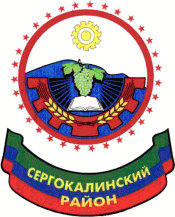 Программасоциально-экономического развития  МР «Сергокалинский район»на 2014 – 2018годы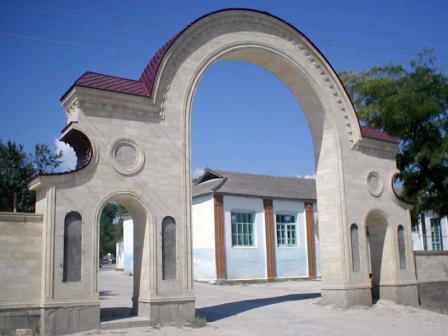 с.Сергокала  2013 годСодержаниеКарта районаПаспорт района1. Общая характеристика и анализ социально-экономического положения и основные направления развития МР «Сергокалинский район».1.1. Характеристика Сергокалинского района.1.2 Оценка социально-экономического положениямуниципального района.1.3 Основные проблемы социально-экономического развития Сергокалинского муниципального района.1.4 Социально-экономический потенциал Сергокалинского района.1.5. Оценка действующих мер по улучшению социально-экономического развития Сергокалинского района1.6. Основные направления развития Сергокалинского района2. Основные цели и задачи3. Система программных мероприятий.4. Ресурсное обеспечение программы5. Совершенствование нормативно-правовой базы6. Механизм реализации программы7. Оценка эффективности реализации программы8.Организация управления и контроль за реализацией программы.ПриложенияКарта района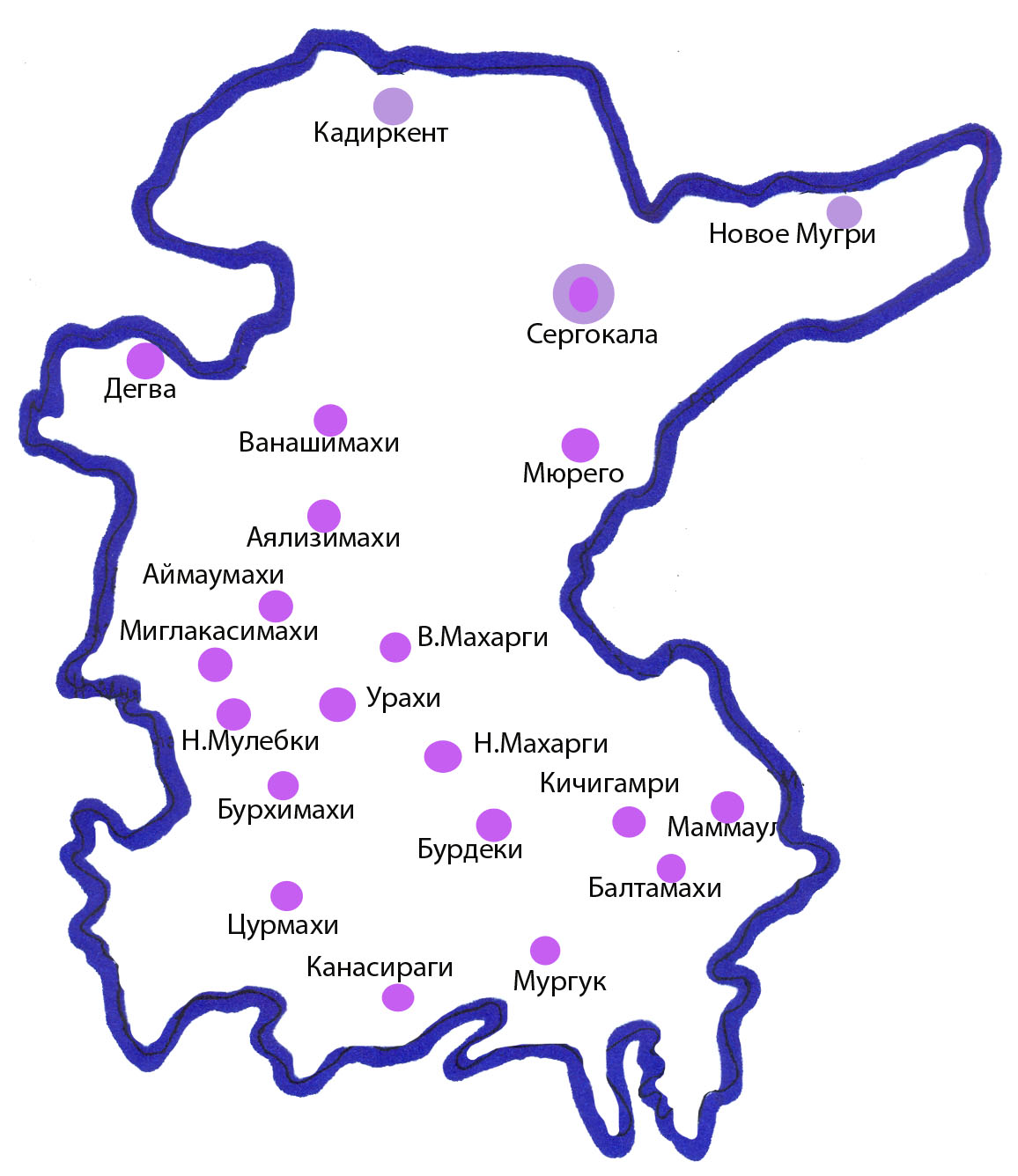 ПРОГРАММАСОЦИАЛЬНО-ЭКОНОМИЧЕСКОГО РАЗВИТИЯМР «Сергокалинский район» НА 2014 – 2018 ГОДЫПАСПОРТПрограммы социально-экономического развития МР «Сергокалинский район» на 2014 – 2018годы1. Общая характеристика и анализ социально-экономического положения и основные направления развития МР «Сергокалинский район».1.1. Характеристика Сергокалинского района.Сергокалинский район образован в 1929 г. Районным центром является село Сергокала. Район расположен в предгорной зоне Республики Дагестан, граничит с северо-запада с Карабудахкентским, с востока с Каякентский, с юго-запада с Левашинским, с юга Кайтагским и Дахадаевскимрайонами. Расстояние от райцентра до ближайшей железнодорожной станции Инчхе – 26 км, до г.Махачкала – 80км.В состав района входят15 сельских поселений, 35 населенных пункта. Центр района расположен в с.Сергокала, находящемся на расстоянии 80 км от республиканского центра – города Махачкала Наиболее крупными населенными пунктами являются: с.Сергокала, Мюрего, Кичигамри, Мургук, Нижнее Мулебки, Урахи. Почти 1/3 часть населения сосредоточена в райцентре – селении Сергокала.Таблица 1. Перечень поселенийНа 1 января 2013 года по переписи, население составило 27500 чел, в районе зарегистрировано 30265 человек, в т.ч. мужчин - 14677, женщин - 15588. Средняя плотность населения составляет 54 чел. на 1 кв.км. Средний размер домохозяйств составляет-3,1. На территории района проживают представители 30 национальностей, из них даргинцев более 98%.Таблица 2. Численность постоянного населенияРисунок 1. Численность постоянного населенияКак показывает анализ (рисунок 1), в районе продолжает сохраняться тенденция роста численности населения в основном за счет естественного прироста, перекрывающего отрицательное сальдо миграции. В последнее три года отмечается увеличение миграционной активности населения.Рельеф местности имеет сложную структуру. Равнина расположена на востоке района, горы на юго-западе и занимают большую часть территории. Высота над уровнем моря 400-1200 метров (районный центр с.Сергокала находится на высоте 519 метров). Климат мягко-континентальный,  характеризуется сравнительно нехолодной и короткой зимой, ранним наступлением тепла и продолжительной осенью. Лето умеренно жаркое.Значительное влияние на климат района оказывает Каспийское море. Температурные условия в предгорной части района довольно благоприятны. Все климатические данные по району фиксируются метеостанцией, расположенной в с. Сергокала.Таблица 3. На территории Сергокалинского района протекают следующие реки.Эти реки имеют сравнительно небольшой и непостоянный дебет воды, так как область питания их невелика и не отличается большими снежными запасами.Однако наличие больших лесных массивов увеличивается период половодья и придает ему более равномерный характер. После спада воды часть мелких источников пересыхают в жаркие периоды, а нижняя часть русла реки Кака-Озень совсем лишается воды, вследствие отведения ее в оросительные каналы.Количество водных источников пополняется за счет родников, которые в значительном количестве разбросаны по территории района.Почвенный покров района отличается значительной пестротой, что вызвано многообразием условий  почвообразования.Наиболее типичными для предгорной части района являются каштановые и светлокаштановые почвы и широко используются под зерновые культуры, сады и виноградники и занимают -34% от территории района.Горно-лесные почвы занимают- 17.5% территории района. Горно-лесные почвы занимают склоны холмов, занятых кустарником и лесом.Горные черноземы содержат от 4 до 7% гумуса и составляют основной земельный фонд горной части района. Зона горно-луговых почв представляет собой лучшие сенокосы и пастбищные угодья.По гидрогеологическому районированию Сергокалинский район включен в пятый гидрогеологический район Республики Дагестан. Территория района характеризуется пестротой по химическому составу и минерализации вод. Для  водоснабжения территории района используются пресные воды родников, а также имеются артскважины, обеспечивающие питьевой водой население районного центра. Улучшение условий  водоснабжения в районе возможно при максимальном использовании существующих и строительство новых артскважин, расширения сети колодцев и водопроводов на родниковых и речных водах.Район располагает следующим природными ресурсами, имеющими местное и республиканское значение: Бурдекинское месторождение фосфоритов и известняка, Мюрегинский сероводородный и Урахинский целебные источники, содовый (железистый) источник в с. Канасираги. выявлено и предварительно разведано месторождение «Синие камни» возле с.Н.Мулебки с запасами окиси стронция 94 тыс.тонн,- известняк, кирпично-черепичные глины, бутовый камень и плотные разности песчаников.1.1.1 Лесосырьевые ресурсы.В районе преобладает степная и лесная растительность. В южной, восточной, и юго-западной части  распространена растительность послелесных лугов среднегорного лесного пояса.В степях произрастает бородач кровоостанавливающий, бородач кавказский, пырей гребенчатый, пырей пустынный, мятлик луковичный, полынь таврическая, полынь солянковая, ноаэа остроконечная, костёр японский, пырей стройный, ковыль дагестанский.К послелесным лугам среднегорного лесного пояса относятся полевица белая, тимофеевка луговая, овсяница луговая, осока низкая, манжетка шелковистая, кульбаба щетинистая.Леса, произрастающие на территории района, представлены влажными предгорными буковыми и сухими предгорными дубовыми.Во влажных предгорных буковых лесах произрастает бук восточный, бук лесной, граб кавказский, черёмуха обыкновенная. Во влажных лесах на рассматриваемой территории можно также встретить черешню обыкновенную, клён остролистный, вяз шершавый, липу обыкновенную, липу кавказскую, бузину чёрную, лещину обыкновенную, бересклет широколистный.В сухих предгорных дубовых лесах распространены дуб скальный, дуб пушистый, боярышник согнутостолбиковый, клён полевой, клён гирканский, вяз пробковый, ясень обыкновенный, алыча растопыренная, шиповник собачий, бересклет бородавчатый, жостер слабительный, айва обыкновенная, груша кавказская.1.1.2 Животный и растительный мирВ лесах Сергокалинского района  встречаются дагестанский тур, бородатый козёл, кавказский олень, тёмно-бурый медведь, кавказский барс.К этой высотной зоне адаптировались волк, лисица, ласка, кавказский барсук, кот лесной, кабан, косуля, лесная соня, серый хомяк, заяц русак, лесная куница.Из птиц здесь распространены улар, кавказский тетерев, каменная куропатка, орлы. Здесь также широко распространены представители отряда чешуекрылых, жёсткокрылых и т.д. В горных реках водится форель, усач, хариус.Сергокалинский район расположен в живописном месте в сочетании предгорной части с горным ландшафтом, которые создают условия для развития условий отдыха в летное время. В лесах, находящихся в ведении сельскохозяйственных предприятий относительно большое распространение имеют следующие породы: граб, бук, дуб, вяз и некоторые другие. Леса района, включая и Государственный Лесной Фонд, сохраняют грунтовые воды, защищают почвы от смыва, реки от высыхания, частично обеспечивает народное хозяйство строительным материалом и топливом.Большую ценность представляют дикорастущие плодовые и лекарственные растения. Весь лесной фонд Сергокалинского района обслуживает Сергокалинский лесхоз. На территории района предприятий по обработке леса нет. Основными породами являются дуб, который занимает 62.9 %, граб, клен, ясень, тополь, и другие..В предгорной зоне постоянно функционируют три стационарных спортивно-оздоровительных лагеря "Нефтяник", им. Г. Гамидова и им. Назарова, которые расположены в окружении леса. Имеются водопроводы, душевые, электричество, канализация.1.1.3 Земельный фондВсего земель занимаемых районом – 71959 га, в т.ч. на территории района – 52840 га, в Каякентском районе 3935, в Ногайском – 14722, в Карабудахкентском – 462 га. Из них лесов – 19646 га, пашни – 8389 га, сенокосов – 1556 га, многолетних насаждений (садов и виноградников) – 1415 га и пастбищ – 32823 га.Экологическая обстановка на территории района удовлетворительная. На территории района нет предприятий, которые бы оказывали существенное негативное влияние на состояние окружающей среды Состояние атмосферного воздуха и водных объектов остаётся удовлетворительным, но не решена проблема обращения с отходами, нарушена геологическая среда, почвенный покров, состояние разводящей водопроводной сети не соответствует требованиям санитарных норм и правил.Из общей площади земельного фонда Сергокалинского района (72,3 тыс.га) площадь земель, арендуемых на территории других районов республики, составляет 19,5  тыс.га (27,0%), в том числе:Тарумовский – 1,8 тыс.га, или 2,5%;Карабудахкентский – 0,5 тыс.га, или 0,6%;Каякентский – 3,9 тыс.га, или 5,4%;Ногайский – 13,2 тыс.га, или 18,3%.На территории Сергокалинского района расположены так же земли государственного земельного фонда, которые составляют 76 га или 0,1% от территории района.Рисунок 2. Распределение общей земельной площади Сергокалинского района по территории республики.Общая площадь земель Сергокалинского района, предназначенных для хозяйственной деятельности, как собственных земель, так и находящихся на территории других районов, приходящаяся на одного жителя составляет 2,4 га.1.1.4 Рынок трудаРайон характеризуется наличием относительно низкой доли занятых в отраслях материального производства – 39,4%, при этом, структура занятости указывает на сельскохозяйственную специализацию района при развитой строительной функции экономики района.В районе   наблюдается избыток трудовых ресурсов, особенно среди женщин и молодежи. Отсутствие вакансий в бюджетных учреждениях, ограниченность рабочих мест,  а также тенденция  их сокращения, ведет к увеличению численности безработных.  В целях увеличения занятости населения  создаются  общественные работы за счет средств центра занятости. Молодежь направляется для прохождения  учебных курсов  на профессии, пользующиеся повышенным спросом.  Район имеет   в необходимом количестве собственные трудовые ресурсы  и дальнейшее развитие промышленного и сельскохозяйственного производства  в районе даст возможность для его качественного использования.Уменьшаются возможности найти работу выпускников учебных заведений. Неравенство различных возрастных групп, выражающееся в конкурентной способности на рынке труда, возрастает для женщин, молодежи, работников старших возрастов и лиц с высшим техническим образованием. Наблюдается отток рабочей силы из района за пределы республики. За 2012 год только Центром занятости населения трудоустроено за пределами республики в рамках заключенных им договоров с работодателями других регионов страны на рабочие места постоянного и временного характера 98 человек, не считая граждан, выехавших из района самостоятельно.Таблица 4. Занятость и безработица1.1.5 Инфраструктура районаПротяженность автомобильных  дорог района составляет – 152,2 км. из  них  республиканского значения - 45,8 км, местного значения-106,4 км. Всего  асфальтированных  дорог – 53,7 км. в.т.ч республиканского значения- 45,8 км, местного-10,7 км. На территории района имеются 8 мостов, общей протяженностью 235 метров.Доля населения, проживающего в населенных пунктах  района, не имеющего регулярного автобусного сообщения  составляет 11%.Районный центр с.Сергокала имеет регулярное автомобильное сообщение  с г.Махачкала и Избербаш. Содержание автомобильных дорог общего пользования на территории Сергокалинского района осуществляется «Сергокалинское ДЭП-31». Существующее техническое состояние дорог общего пользования неудовлетворительное. Допустимый уровень содержания большинства дорог на территории муниципального образования не соответствует требованиям ГоСТР 50597-93 и другим стандартам в дорожном хозяйстве.Сообщение между населенными пунктами осуществляется только автобусными маршрутами районного и междугородного сообщения. Пассажирские перевозки на территории района осуществляет автотранспортное предприятие ООО «Сергокалатранс». На территории района находится 12 автозаправочных станций. Протяженность водопроводных сетей составляет 197 км. В  настоящее время  85 %   сетей  находятся в ветхом   состоянии.   Большинство объектов водоснабжения, особенно в райцентре, требуют реконструкции или иной замены.Завершается строительство группового магистрального водопровода Бурдеки-Кичигамри-Сергокала, протяженностью 28 км, сметной стоимостью 130 млн. рублей.Урожайность сельскохозяйственных культур на богаре значительно ниже чем на орошаемых площадях. Выходом из сложившейся ситуации мы считаем использование воды селевых потоков, путем сбора и рационального их использования, построив водохранилище на реке «Кака-Озень». Администрацией района для его строительства зарезервирован участок площадью 8 га. ООО «Экостройсервис» разработало оценку воздействия на окружающую среду (ОВОС), имеются заключения «РЦ Дагестангеомониторинга» и других служб  ПСД  на сумму 33 млн. рублей. Строительство данного водохранилища позволит орошать сады и виноградники на площади более 1000 га и повысить их урожайность в 2-3 раза.Источником водоснабжения для питьевых и хозяйственно-бытовых целей в районе служат подземные и поверхностные воды. Многие водопроводы не имеют зоны санитарной охраны, не располагают комплексом очистных сооружений, практически не проводится обеззараживание питьевой воды.На территории района расположена 1  артскважина и намечается строительство еще 2 артскважин в с. Н.Махарги и КадиркентРайон имеет очень низкую обеспеченность канализационными сетями - 6 км. Канализована  только часть общественно значимых объектов, таких как  центральная  районная больница. В основном это ливневые канализационные сети, которые проложены на территории райцентра. Жилые дома частного сектора  в основном не охвачены центральной канализационной сетью и водоотведение проводится методом «шамбо».Организованный вывоз ТБО организован в селениях Сергокала и Мюрего. В остальных селениях ТБО сбрасываются в овраги.В 10 населенных пунктах (Сергокала, Мюрего, Кадиркент, Гамри, Н.Мулебки, Миглакаси, Бурдеки, Сираги, Урахи, Маммаул) имеются стандартные скотомогильники. В 13 населенных пунктах и в местности Каца имеются примитивные скотомогильники.Кроме того, в районе имеются 6 сибирскооязвенных захоронений. (Сергокала, Мюрего, Кадиркент, Краснопартизанск, Балтамахи и местность Каца).Централизованного теплоснабжения в районе нет. Некоторые административные здания, школы, объекты соцкультбыта отапливаются котельными с котлами типа «Универсал», «Дельта» на газе и твердом топливе.Район частично газифицирован. Газ поступает от КС «Избербаш» на АГРС «Сергокала» и далее по населенным пунктам. В настоящее время газифицированы 10 населенных пунктов (Сергокала, Мюрего, Н.Мугри, Ванашимахи, Кадыркент, Дегва,Урахи,Краснопартизанск, В.Махарги, Аялизимахи). Селение Дегва газифицирован от Левашинского района. Селение Краснопартизанск, расположено в Каякентской зоне.Общая протяженность сетей высокого давления - 50,7 км со следующими параметрами:Общая протяженность сетей среднего давления -11,7 км со следующими параметрами:В 2014 году газ проведут в Аймаумахинскую, Нижнемулебкинскую зону.В настоящее время ведутся проектно-изыскательские и строительные работы по газификации остальных населенных пунктов. Населенные пункты Кичи-Гамри, Маммаул, Балтамахи будут газифицированы от ГРС «Утамыш», остальные от АГРС «Сергокала».Район обеспечивается электроэнергией от ПС 110/35/10кВ «Сергокала», ПС 35/10кВ «Утамыш» и ПС 35/10кВ «Мулебки».Общая протяженность ЛЭП 110кВ — 50км, ЛЭП 35кВ — 33км, ЛЭП 10-6-0,4кВ,  из-за износа не обеспечивают нормальную подачу электроэнергии.Значительная работа в 2010-2013 годах  проведена по улучшению электроснабжения населения района. За этот период  дополнительно  установлены ___трансформаторов в сельских поселениях, заменены __-штук железобетонных и  ___деревянных электрических опор, провода (АС-35 мм - 4,6 км, АС-25 мм - 0,6 км),  установлены фонари уличного освещения на   центральных улицах и площади райцентра. Уменьшилось количество  нареканий  со стороны населения на качество  электроснабжения. В дальнейшем в программе социально-экономического развития района  предусматривается:строительство водопроводных очистных сооружений, с соответствующим отчуждением, на местах забора воды;реконструкция существующих водопроводных сетей;строительство дополнительных водоводов для селения Сергокала, В.Махарги,Мюрего, Аялизимахи, диаметром  159-200 мм -20 км;строительство канализационных очистных сооружений и сетей в селении Сергокала и Мюрего;Использовать в перспективе в обращении с отходами проектируемый на территории  республики зональный центр  (межмуниципальный природоохранный объект по обращению с отходами), включающий в зону своего влияния данный район, определить полигоны для ТБО во всех населенных пунктах с соответствующими отчуждениями;завершение газификации населенных пунктов района;капитальный ремонт трансформаторных подстанций, ЛЭП 10-6-0,4кВ во всех населенных пунктах.1.1.6 Малый бизнес.В муниципальном районе «Сергокалинский район» принимаются меры по развитию и поддержке малого предпринимательства, которые способствуют оживлению конкуренции и содействуют снижению безработицы.В районе создан и функционирует Фонд микрофинансирования малого и среднего предпринимательства. Основными направлениями деятельности субъектов малого предпринимательства в районе являются сельское хозяйство (33,3%), оптовая и розничная торговля (25,1%), транспорт (5,8) и прочие виды деятельности (27,0%).Таблица 5.     Число субъектов малого предпринимательства в МО «Сергокалинский район»На долю муниципального района «Сергокалинский район» приходится 0,25% оборота субъектов малого предпринимательства Республики Дагестан.Таблица 6. Динамика оборота субъектов малого предпринимательства МР «Сергокалинский район», тыс. руб.Оборот субъектов малого предпринимательства в 2012 году составил 259,600 млн. рублей, среднегодовой темп прироста за 2011-2012 годы составил 13,9%.На долю МР «Сергокалинский район» приходится 2,1% объема налоговых поступлений от субъектов малого предпринимательства Республики Дагестан. В 2010-2012 гг. объем налоговых поступлений от субъектов малого предпринимательства района увеличился на 40,2 % и составил 8,3 млн. рублей, из которых 63% приходится на малые предприятия, 37% - на индивидуальных предпринимателей.Таблица 7. Объем налоговых поступлений от субъектов малого предпринимательства в МР «Сергокалинский район», тыс. рублейРисунок 3. Объем налоговых поступлений от субъектов малого предпринимательства.У субъектов малого предпринимательства в 2012 году трудилось 820 человек (8 % занятого населения муниципального района).На территории района расположены финансово-кредитные учреждения:1) Отделение федерального Казначества РД вСергокалинском районе2)Дополнительный офис регионального филиала ОАО «Россельхозбанк».3) Коммерческий банк «Эсид-центр»1.1.7 Телекоммуникационные системыРазвитие связи способствует удовлетворению потребностей населения района и его гостей в области получения и обмена информацией. Развитие связи способствует повышению инвестиционной привлекательности района, способствует притоку новых инвестиций в прочие отрасли.Особенностью района является горный рельеф, существенно ухудшающий распространение радиосигналов. На современном этапе в пределах района действует следующие основные виды связи:-почтовая-телефонная (стационарная и мобильная) и телеграфная-радиосвязь Организация внутризоновой связи на территории районаВ пределах района имеются следующие объекты внутризоновой связи:1.ОРС в н.п. Сергокала2.РТС Сергокала.3.Радиорелейные линии связи типа «Радиус».4.ПРС.5.РУЭС.6. Зоновые КЛС.В настоящее время подводится  на территорию района волоконно-оптической линии связи (ВОЛС).На территории района присутствует телефонная проводная связь. Однако до сих пор многие небольшие по числу жителей населенные пункты, а также ряд предприятий и организаций, в т.ч. школы, больницы, а также сельскохозяйственные организации лишены возможности использования телефонной связи. Число телефонизированных населенных пунктов (проводной телефонной связью) к 2014 году должно достигнуть не менее чем 16. Также рекомендуется развитие беспроводной, в т.ч. спутниковой связи. Сегодня в районном центре всех районов республики установлена цифровая телефонная станция малой емкости. Создана система транспортной внутризоновой телефонной сети.Одной из проблем сельской телефонной связи является убыточной многих её услуг.Для создания общественных пунктов доступа к телефонной связи рекомендуется создание систем мини-сотовой связи, как наиболее перспективного цифрового оборудования сельской телефонной связи. При создании мини-АТС на предприятиях и организациях района рекомендуется использовать только цифровое оборудование, а также с использованием радиодоступа - перспективного оборудования беспроводного абонентского доступа, работающее в стандарте DECT.Для сокращения расходов по обслуживанию проводной связи рекомендуется постепенная замена воздушных линий связи на системы радиодоступа (радиосигнала).Мобильная связь. Зоны охвата и умеренного доступаНа территории района действует беспроводная связь нескольких операторов мобильной связи. Большая часть территории района находится в зоне уверенного и удовлетворительного приема сигнала.  Телеграфная связь. ИнтернетРеализация приоритетного национального проекта «Образование» стимулировало подключение всех общеобразовательных школ района к концу 2010 году к сети Интернет – преимущественно через наземные каналы связи.Число пользователей сетью Интернет в районе должно достигнуть 10 чел./100 чел. к 2020 году и 27 чел./100 чел. к 2040 году.Охват теле- и радиовещаниемНа территории района не находится передающее устройство ФГУП «Российская телевизионная и радиовещательная корпорация, что не обеспечивает получение уверенного сигнала телевизионного и радиоэфира для района и для сопредельных территорий. Большая часть района находится в зоне неуверенного сигнала (из-за технически слабо оснащенного ретранслятора). Для большей части населения доступны лишь два-три федеральных телевизионных канала вещания. Население Сергокалинского района использует всё больше спутниковую связь.Планируется:приобретение и установка системы Радиодоступ.установка оборудования для охвата передачами Дагестанского телевидения.Развитие спутниковой связиДля удовлетворения жителей района в современных услугах связи необходимо развития спутниковых систем связи. Они обеспечивают уверенный прием сигнала и не подвержены авариям, которые случаются на линиях проводной связи, а также обеспечивают лучшее качество сигнала в условиях горного рельефа и пересеченной местности. Это будет особенно актуально при переходе на стандарты телевещания высокой четкости и применения оборудования цифрового сигнала, в т.ч. бытовыми телевизионными (телевизорами).Начиная с 2006 года наблюдается активное расширение использование сети Интернет населением и учреждениями района через спутниковый GPRS ассиметричный канал.Для улучшения качества обслуживания населения района необходим комплекс мероприятий по демонополизации рынка услуг связи. Не считая услуг почтовой связи, прочие виды связи должны быть конкурентными и сфера их применения не должна совпадать с административной границей района. 1.1.8 Социальная инфраструктураОрганизация системы социально-культурного обслуживания Сергокалинского района имеет ряд существенных недостатков:относительно низкий уровень обеспеченности отдельными учреждениями обслуживания;часть имеющихся учреждений и предприятий находится в ветхих помещениях, либо располагается в приспособленных зданиях, не отвечающим современным требованиям, и не сохраняемым на расчетный срок;многие сельские населенные пункты не имеют даже элементарного набора учреждений повседневного обслуживания;доступность до ближайших учреждений обслуживания для отдельных поселений превышает нормативную, а для отдельных населенных пунктов услуги недоступны вообще.ОбразованиеСистема образования в  Сергокалинского района включает:дошкольные учреждения;общеобразовательные учреждения (начального общего, основного общего, среднего (полного) общего образования).Детские дошкольные учреждения относятся к объектам повседневного пользования, поэтому наличие их необходимо практически в каждом населенном пункте. По состоянию на 01.01.2013 г. в районе имеется 18 детских дошкольных образовательных учреждений с числом воспитанников  815 человек. Более половины дошкольных учреждений расположено в приспособленных, ветхих помещениях.В районе функционирует сеть учреждений образования, состоящая из 22 дневных общеобразовательных школ (с числом учащихся 3127 человека. В 2012 году ввели в эксплуатацию новую школу в с.Урахи. Восемь зданий школ в селах: Н.Махарги, Мургук, Аймаумахи, Аялизимахи, Балтамахи, Миглакасимахи, НижнееМулебкирайона построены 60-70 лет назад и требуют нового строительства.Согласно результатам проведенной оценки обеспеченности населения учреждениями образования, очевидно, что в настоящее время выявлен дефицит в типовых, современных учреждениях образования. Одной из основных проблем является техническое состояние зданий. Предлагается строительство:Детских дошкольных учреждений в селах: Мургук, Бурхимахи, Кичигамри, Канасираги, Аялизимахи, Краснопартизанск, Маммаул, Мюрего, Миглакасимахи, Нижнее Мулебки и Сергокала.Школ в селах: Н.Махарги, Мургук, Аймаумахи, Аялизимахи, Балтамахи, Миглакасимахи, Кичигамри, Маммаул, Бурхимахи, Краснопартизанск, Нижнее Мулебки и Сергокала.Строительство детских садов в селах района частично обеспечит содержание детей в дошкольных учреждениях, освободит матерей для работы на производстве, вучреждениях.ЗдравоохранениеВ настоящее время в Сергокалинском районе действует ряд районных программ, направленных на охрану здоровья населения, укрепление материально-технической базы, повышение квалификации медицинского персонала, а также совершенствование профилактических мероприятий.По данным на 2013 год на территории района расположено одно лечебно-профилактическое учреждение (районная больница в с.Сергокала), одна районная поликлиника (с.Сергокала), 3 врачебных амбулатории (с.Кичи-Гамри, с.Мюрего, с.Урахи), 20 фельдшерско – акушерских пунктов.Более 90% амбулаторно-поликлинических учреждений находится в приспособленных помещениях, и все они нуждаются в капитальном ремонте или новом строительстве. В районе действует 1 станция скорой медицинской помощи (с.Сергокала), оснащенная санитарным транспортом. Станция находится в ветхом приспособленном помещении, на проектный период требуется замена здания.Для развития данной отрасли необходимо:- строительство и реконструкция учреждений здравоохранения. Это позволит улучшить обслуживание больных в стационарных и амбулаторных условиях;- улучшение технического оснащения больниц и амбулаторно-поликлинических учреждений с использованием современного медицинского оборудования; - совершенствование и развитие диагностической службы в районе, оснащение больниц и ФАПов необходимым лечебно-диагностическим оборудованием.В перспективе предполагается: Строительство больницы в с.Урахи, Кичи-Гамри, Строительство ФАП в селах: Верхнее Махаргимахи, Ванашимахи, Балтамахи, Хабкаймахи, Мамааул, Бахмахи, Бурхимахи, Цурмахи;Строительство здания станции скорой помощи в с. Сергокала.Учреждения социального обслуживания населенияВ настоящее время в районе проживает 4,2 тыс. граждан старше трудоспособного возраста.Согласно демографическим прогнозам в ближайшие годы численность граждан старше трудоспособного возраста будет расти.В этих условиях основной задачей в сфере социального обслуживания населения является повышение доступности, качества и увеличение объёма предоставляемых социальных услуг населению и, прежде всего, гражданам пожилого возраста и инвалидам. В настоящее время стационарное социальное обслуживание осуществляет в районе управление социальной защиты населения, расположенное в с.Сергокала, Комплексный центр социального обслуживания населения, Центр психолого-педагогической помощи населению. Реабилитационный центр по обслуживанию детей с ограниченными возможностями закрыт в 2013 году, хотя соответствовал всем требованиям и функционировал.Культура и искусствоНа территории района по данным на 2013 год ведут свою деятельность 19 учреждений культурно – досугового типа (дома культуры и сельские клубы) с общим числом посадочных мест- 4095, один музей (с.Сергокала). Материально-техническая база учреждений культуры на сегодня находится на достаточно низком уровне. Пять  учреждений культуры и искусства (Аймаумахи, Аялизимахи, Балтамахи,Мамааул, Сергокала) находятся в приспособленных ветхих помещениях, в связи с этим требуют замены. В 2013 году за счет местного бюджета был капитально отремонтирован ДК в с. КанасирагиНа территории района ведут просветительскую работу 25 библиотек с книжным фондом более 158 тыс. томов. Все библиотеки находятся в приспособленных помещениях, требующих капитального ремонта. В 2008 году начатостроительство Дворца культуры на 600 посадочных мест в с.Сергокала, и является основным объектом республиканской инвестиционной программы.Физкультура и спортУчреждения по физической культуре в Сергокалинского района представлены 36 спортивными сооружениями (отдельно стоящими и организованными при школах). В 2013 году сдан в эксплуатацию спортзал вс.МюрегоНа перспективу предполагается строительство:Реконструкция старого Дворца культуры под  Дворец спорта в с.Сергокала.Спортивных залов в селах: Краснопартизанск, Кичигамри, Ванашимахи, Дегва, Н. мулебки.1.2 Оценка социально-экономического положениямуниципального района.Экономическое развитие муниципального образования «Сергокалинскийрайон»в 2010-2013 годах в целом соответствовало средним параметрам, основные показатели экономики имеет положительную динамику.Экономика Сергокалинского района имеет преимущественно сельскохозяйственную специализацию, при наличии относительно развитых промышленных функций. 1.2.1.Состояние промышленного производстваКоличество промышленных предприятий, в том числе функционирующих - 8. Из них: ООО «Алмаз», ООО «Строймир», ООО «Кавказ», ООО «Сатурн», ООО «Шахпласт» а также простаивающие: молочный цех, пивзавод, винзавод. Основную хлебобулочную продукцию производят индивидуальные предприниматели в частных мини-пекарнях.Виды экономической деятельности промышленных предприятий:производство строительной продукции;производство хлебобулочной продукции;производство мяса птицы;пластиковые окна;переработка виноматериала;производство лимонада.Объем отгруженных товаров собственного производства, выполненных работ и услуг предприятиями промышленности составило 7550 тыс. руб.; индекс объема отгруженной продукции 98,5% к предыдущему году.Доля отгруженных товаров собственного производства предприятий промышленности МР в общем объеме  отгруженных товаров, выполненных предприятиями промышленности республики, составляет 0,02 %Объем отгруженной продукции на душу населения составил - 0,274 тыс. руб., в сравнение со среднереспубликанским значением.Численность занятых в промышленном производстве -102 чел., их доля в общей численности занятых в экономике - 1,6%.Таблица 8. Промышленное производствоУтраченные предприятия:Птицефабрика – с. Сергокала,РАЙПО (лимонад, хлеб) – с. Сергокала,Винзавод «Сергокалинский» -с. Сергокала,Кооператив «Юность» -с. Сергокала.Для развития промышленного производства на территории Сергокалинскогорайонанеобходимо развитие производств по переработке сельскохозяйственной продукции, в  основном винограда при этом ориентация должна быть на развитие малого бизнеса и предпринимательства.Строительство хлебозавода – с. Сергокала,Строительство комбината по переработке мяса -с. Сергокала,Строительство консервного завода – с. Сергокала.Основные проблемы развития промышленного производстваОчень слабо развита отрасль промышленного производства, в районе ряд лет отсутствует крупное промышленное предприятие, утрачено производство птицефабрики, простаивает винзавод, пивзавод, молокозавод из-за отсутствия достаточного для переработки сырья.Таблица 9.  Денежные доходы населения1.2.2 Состояние сельскохозяйственного производстваСергокалинский район является преимущественно сельскохозяйственным районом и формирует, наряду с другими сельскохозяйственными территориями, агропромышленный комплекс республики.От того, как будет развиваться сельское хозяйство района и обслуживающие его объекты, от того, как будут решаться на его территории вопросы земельных отношений, будет зависеть и развитие АПК района в целом. Насколько рационально будет организовано сельское хозяйство района, настолько рационально будет организована территория района.Таблица 10. Объем продукции сельского хозяйстваРисунок 4. Объем продукции сельского хозяйства в хозяйствах всех категорий.Численность сельхозпроизводителей всего 61 единиц, в.т.ч. :ГУПа - 2, СПК-16 , микропредприятия - 29 , КФХ -11 и индивидуальных предпринимателей - 3.Наличие сельскохозяйственных угодий - 45 тыс. га, в том числе пашни -9,3 тыс. га, многолетних насаждений -1,6 тыс. га, сенокосов -1,4 тыс. га, пастбищ - 24,3 га, неиспользуемые - 3 тыс. гаих доля по категориям:пашни  -20,6 %;многолетних насаждений - 3,5 %;сенокосов -3,1 %:пастбищ-54 %;.Коэффициент использования пашни составило 70 %Орошаемых земель- 1,9 тыс. га. Доля орошаемых земель в общей площади сельхозугодий составляет 4,7%.Удельный вес прибыльных сельскохозяйственных организаций - 66 %, из 18 хозяйств - 12 прибыльные.Объем валовой продукции сельскохозяйственного производства в 2012 году достиг -577310 тыс. рублей, в.т.ч.:в сельхозорганизациях - 132882 тыс. руб.;в КФХ - 25070 тыс. руб.; -ЛПХ- 419358 тыс. руб.Продукции растениеводства - 177886 тыс. рублей,Продукции животноводства - 399424 тыс. рублей.Доля объема продукции сельского хозяйства по категориям хозяйств составляет в сельхозорганизациях - 23%, КФХ - 4,3%, ЛПХ - 72,7%.Основные проблемы в развитии сельского хозяйства:низкая заработная плата в отрасли сельского хозяйства, высокие цены на технику, ГСМ, средства защиты и удобрения, и низкие закупочные цены на сельхозпродукцию, слабая материально-техническая база, устаревшая техника и оборудование;за последние 5-10 лет ни одно хозяйство не приобрела технику, все работы в основном выполняется за счет частной техники;отсутствие достаточной воды для полива, устаревшие внутрихозяйственные каналы, которые годами не очищаются;затянувшаяся до сих пор незавершенная инвентаризация и разграничение земель, из-за которого хозяйства не могут определиться какие земли им необходимо использовать и сколько налогов оплачивать за землю.Основные задачи:Повышение эффективности использования земли за счет не пользования новых форм хозяйствования, передачи в аренду. Улучшение и повышение плодородия  земли;Увеличение площадей виноградников и садов;Увеличение урожайности сельхозкультур и продуктивности с/х животных.Увеличение площади поливных земель за счет ремонта существующих каналов  и строительства водохранилища на реке "Кака-Озень" (рассчитанный  для орошения 1200 га сельхозугодий).1.2.3 Торговля. Общественное питание. Платные услуги.Динамично развивается потребительский рынок. В районе расширяются: торговая сеть, сеть общественного питания, оказание платных услуг. За 2 последних года введено в эксплуатацию 1,3 тыс. кв.м. торговых площадей, создано 28 рабочих мест.Таблица 11.  Динамика доходов и расходов местного бюджета муниципальногорайона «Сергокалинский район» (тыс.руб.)Дефицит местного бюджета в 2012 году составил 45,4 млн.рублей. Основным источником доходов местного бюджета муниципального района «Сергокалинский район» являются безвозмездные поступления от других бюджетов бюджетной системы. Поступление налоговых платежей в местный бюджет муниципального района за 2012 год составило 27600 тысяч рублей, в том числе в бюджет муниципального района – 21804 тысяч рублей, в бюджеты сельских поселений – 5796 тысяч рублей. По сравнению с 2010 годом поступление налоговых платежей в оба уровня бюджетов в целом увеличилось на 15%.В структуре собственных доходов поступления налогов составили: НДФЛ – 71%, налог на имущество физических лиц – 2%, транспортный налог – 2,0%, земельный налог – 11%, ЕНВД – 6,4%,единый налог, взимаемый по упрощенной системе налогообложения – 2%, единый сельскохозяйственный налог – 0,8%, прочие – 0,8%, неналоговые доходы – 2%.Расходы местного бюджета муниципального района за 2012 год (442027,4тыс.руб.) составили 107,1% к уровню 2011 года. В расходах местного бюджета в 2012 году наибольший объем приходился на образование – 304101,1тыс.руб (68,8% общего объема), жилищно-коммунальное хозяйство – 38523 тыс.руб (8,6% общего объема), здравоохранение и спорт – 50 027 тыс.руб (8,1% общего объема), социальную политику – 27312,6тыс.руб (6,2% общего объема).1.2.4 Инвестиционная деятельностьОбъем инвестиций в основной капитал за счет всех источников финансирования составил - 350100 тыс. рублей.Индекс объема инвестиций в основной капитал –116,6в % к предыдущему году.Таблица 12. Объем инвестиций в основной капитал засчет всех источников финансированияОбъем инвестиций на душу населения 11,6 тыс. рублей, в  сравнении  с среднереспубликанским значением (51,9 тыс. руб.) меньше в 5 раз. Объем инвестиций в основной капитал по источникам финансирования их доля в общем объеме инвестиций:федеральный	- 35500 тыс. рублей; или 10,1 %республиканский	- 186500 тыс. рублей; или 53,3 % местный	- 95500тыс. рублей; или 27,3%внебюджетные	- 32600 тыс. рублей; или 9,3%На дорожное строительство в 2012 году было выделено за счет республиканских средств через Дагавтодор  всего 104 млн. рублей, в.т.ч. асфальтирована дорога в с. Мюрего - 5,2 км и с. Кадиркент - 2,8 км;- ремонт дорог общего пользования республиканского значения: Манас - Сергокала - Первомайское на участке км 56- км 64- 16 млн. руб., на участке Леваши -Сергокала на км 30- км 36 - 31 млн. руб., Манас- Сергокала - Первомайское км 38-км 40-12 млн рублей; - на содержание дорог местного значения -2,6 млн.рублей.Кроме того построен мост через реку, соединяющую с.Махарги, Бурдеки, Канасираги и Мургук сметной стоимость 15 млн.рублей за счет внебюджетных средств.Доля населения, проживающего в населенных пунктах, не имеющих регулярного автобусного сообщения с административным центром с. Сергокала в общей численности населения района составляет -11 %.Сильные стороны социально-экономического  потенциала района:Экономически выгодное расположение по отношению к развитой региональной и федеральной транспортной сети;Запасы  земельных, лесных и минерально-сырьевых ресурсов: лес, гравий, глина, камень.Достаточный объем потенциальных инвестиционных ресурсов;Наличие трудовых ресурсов;Богатый, разнообразный природный мир, что можно использовать для создания природно-оздоровительных и туристических  зон массового отдыха. Слабые стороны социально-экономического потенциала района:Низкий уровень доходности сельскохозяйственных предприятий и большинства фермерских хозяйств;Слабая поддержка развития действующих предприятий района;Высокий уровень расходов на ЖКУ как у предприятий, так и у населения;Низкий уровень социальных условий жизни сельского населения.Строительство.На территории района осуществляют производственную деятельность следующие строительные организации, с общей численностью работающих 56 человек:ООО «Дагестан строй-С»ЧП Алиев А.Г.ЧП Меджидов Б. М.ООО «Строймир».ООО «Урахинский».На территории района осуществляется строительство объектов непроизводственного назначения: больницы, школы и другие объекты социальной сферы Проектируемое строительство объектов переработки сельскохозяйственной продукции, ремонт и строительство дорог, ремонт и строительство объектов соцкультбыта, строительство электросетей и объектов коммунального хозяйства будет способствовать развитию строительной деятельности на территории района, увеличению численности работающих в строительстве, снижению уровня безработицы.Незавершенные и планируемые объекты капитального строительства:Водопровод Бурдеки-Кичи-Гамри-СергокалаСтроительство Дворца культуры (с. Сергокала)Строительство школ (с. Нижнее Мулебки, Нижнее Махаргимахи, с. Сергокала)Жилищное строительствоЖилищный фонд Сергокалинского муниципального района на 01.01.2013 составил 654,9 тыс. кв. м или 1,4% от общей площади Республики Дагестан. Весь жилищный фонд находится в сельской местности. В районе наблюдается высокая обеспеченность населения общей площадью жилых домов – 24 кв./м на человека. Этот показатель выше среднереспубликанского.Около 72% жилищного фонда находится в капитальных (каменных, кирпичных) строениях (424,2 тыс. кв. м), 21% - в смешанных строениях, 7% - в строениях из местных строительных материалов. Вместе с тем, порядка 42% построек возведено до 1970 года, что говорит о ветхости жилищного фонда.Площадь ветхого и аварийного жилищного фонда по району составила 119 тыс. кв. м (20% от общей площади жилищного фонда района), этот показатель несколько ниже среднереспубликанского – 27%. Ветхий и аварийный жилищный фонд в проектируемые периоды подлежат убыли в первую очередь.Ввод в действие жилых домов осуществлялся за счет средств населения. По вводу в действие жилых домов Сергокалинский район занимает 19 место по республике, а по темпам строительства – 47.Таблица 13. Объём ввода жилья по Сергокалинскому районуРисунок 5. Ввод жилья по годамРекреация и туризм.Сергокалинский район расположен в центральной части Дагестана.По своим природно-климатическим условиям район является достаточно привлекательным для развития рекреации и туризма.Рекреационные ресурсы территорииТемпературные условия Сергокалинского района довольно благоприятны. Они характеризуются сравнительно нехолодной и короткой зимой, ранним наступлением тепла и продолжительной осенью. Лето умеренно жаркое. Максимальная температура июля-августа 39°С. Зимой значительное влияние на климат района оказывает Каспийское море. Оно защищает территорию района от непосредственного воздействия холодных воздушных масс, проникающих из Средней Азии и Западной Сибири. Минимальная температура января -26°С. Климатические условия района для организации рекреационно-туристской деятельности являются благоприятными.Западная, наиболее возвышенная часть района, характеризуется наличием высоких горных массивов и хребтов, прорезанных глубокими ущельями рек, с преобладанием крутых склонов в ущельях и более пологих по их вершинам. Это придает местности характер плоскогорья. В центральной части района преобладают сглаженные формы рельефа с мелкими и широкими долинами и пологими склонами. Восточная часть находится в районе холмистых предгорий.По территории Сергокалинского района протекает река Гамри-Озень, а также верховья реки Инчхе-Озень и другие мелкие реки. Реки в сочетании с лесными массивами являются основой природного потенциала для развития туристско-рекреационной деятельности.Лесные массивы района преобладают в горах и поймах рек. В лесах относительно большое распространение имеют следующие породы: граб, бук, дуб, вяз и некоторые другие. В верхнепредгорном поясе начинается зона субальпийских лугов. Верхняя часть района является государственным лесоохотничьем хозяйством.Сочетание гор, леса и наличие речной сети на территории Сергокалинского района образуют уникальные ландшафты, которые составляют потенциал для организации экологического туризма (экотуризма). Экотуризм представляет собой определенный вид отдыха. Туристы путешествуют по тем уголкам, где сохранилась дикая природа. Экотуризм объединяет в себе и черты экстремального туризма, и спокойную прогулку. Во время такого путешествия туристы получают возможность не только любоваться окружающими красотами, но и узнают много нового.Экологический туризм предполагает некоторую физическую нагрузку, однако при этом он довольно спокойный и размеренный. Экотуризм не требует от участников особой спортивной подготовки. Маршруты, проложенные по воде, лесам, горам по силам пройти каждому желающему. В любом случае, такой туризм предполагает достижение гармонии с окружающей природой. В основе данного вида туризма лежит принцип, предполагающий путешествия, которые не наносят никакого вреда природе.На территории района из особо охраняемых природных территорий Дагестана находится Дешлагарский республиканский зоологический заказник, который может служить объектом посещения туристов. Сергокалинский район обладает высоким потенциалом природных рекреационных ресурсов.В Сергокалинском районе из рекреационно-туристских объектов находятся база отдыха в окрестности с. Аямахи и 3 детских оздоровительных лагеря в окрестности с. Сергокала и с. Кадиркент.1.2.5.ТуризмТуризм сочетает в себе не только отдых, оздоровление, но и культурно-познавательную деятельность и общение (научные конференции, специальные культурные программы).По территории проходят горные республиканские туристские маршруты: через с. Сергокала на северо-восток – на Избербаш;через с. Сергокала на запад – на Леваши.Инфраструктура туризма в Сергокалинском районе развита слабо.В Сергокалинском районе имеется возможность развивать следующих видов туризма:ЭкологическийИсторико-этнографическийПознавательныйСпортивныйРелигиозный (паломничество к святым местам)Лечебно-оздоровительныйОхотничийНа территории выделенной зоны будут размещены новые рекреационные объекты.ПЕРЕЧЕНЬ ОСОБО ОХРАНЯЕМЫХ ПРИРОДНЫХ ТЕРРИТОРИЙПамятники архитектуры и историиНа территории Сергокалинского района находятся 92 памятника регионального значения (истории, архитектуры, археологии и искусства) и 14 памятников вновь выявленных (истории и архитектуры).Таблица 14. Список наиболее значимых объектов культурного наследия (памятников истории и культуры) регионального значенияКультурное наследие Сергокалинского района нуждается в обеспечении максимальной сохранности. 1.3 Основные проблемы социально-экономического развитияСергокалинского муниципального района.В районе, более чем достаточно, проблем экономического и социального характера. Перечень основных проблем, препятствующих социально-экономическому развитию МР «Сергокалинский район» приведен в таблице.Таблица 15. Основные проблемы социально-экономическогоразвития района1.4.  Социально-экономический потенциалСергокалинского района.Сергокалинский район обладает потенциальными преимуществами, реализация которых даст возможность перехода к устойчивому социально-экономическому развитию района.К таким преимуществам относятся:наличие богатого природно-ресурсного потенциала, обусловливающего развитие хозяйственной деятельности, создающей в ограниченных количествах уникальный по своим вкусовым качествам продукт, производство которого возможно только в условиях высокогорных альпийских лугов;наличие больших запасов пресной и минеральной воды;наличие земельных ресурсов, пригодных для ведения сельскохозяйственного производства;наличие трудовых ресурсов;наличие многообразия национально-этнических культур со своеобразными многовековыми традициями, демонстрирующими образцы адаптации человека к суровым и сложным условиям горной среды;значительные возможности вовлечения в оборот туристско-рекреационных и энергетических ресурсов.Основа производственного потенциала района – агропромышленный комплекс, в значительной части ориентированный на производство сельскохозяйственной продукции с небольшой долей ее переработки. Развитие перерабатывающей отрасли будет способствовать развитию агропромышленного комплекса в целом.1.4.1 Агропромышленный комплексСоздание условий, повышающих конкурентоспособность и стимулирующих спрос на продукцию собственного производства, становится очевидным потенциалом для дальнейшего наращивания производства продукции агропромышленного комплекса в районе.Потенциал развития животноводства возможно реализовать за счет улучшения кормовой базы, условий содержания скота, развития племенного дела (восстановления и строительства новых молочно-товарных ферм, животноводческих комплексов), овцеводства ,пчеловодства и птицеводства. Приоритетными направлениями развития животноводства в районе являются: развитие мясного скотоводства, молочного и мясомолочного направлений, мясного овцеводства, птицеводства. Имеет перспективу развитие пчеловодства. Ключевые перспективные продукты животноводства: мясо, молоко,шерсть, яйца, мед в натуральном и переработанном виде.Для развития животноводства необходимо создание объектов по продвижению животноводческой продукции на рынке, прежде всего малых перерабатывающих производств и заготовительно-снабженческих организаций, восстановление внутрихозяйственной оросительной системы, развитие потребительской кооперации, создание конкурентоспособной сырьевой базы, обеспечивающей загрузку мощностей действующих перерабатывающих предприятий.Требуется модернизация и восстановление действующих и строительство новых малых и средних молочно-товарных  семейных ферм. Факторами, обусловливающими рост объемов производства продукции скотоводства и овцеводства, являются: значительное увеличение показателей продуктивности поголовья за счет улучшения условий содержания животных, породных характеристик стада и качества кормления, применения новых технологий выращивания скота и производства кормов.Тенденции рынка: рост объемов потребления мяса и мясопродуктов, молока и молокопродуктов, яиц и яйцепродуктов, меда и продукции пчеловодства.Растениеводство в районе имеет значительный потенциал развития. Перспективные продукты растениеводства:виноградарство, плодоводство, производство зерновых и  картофеля, Существенным фактором, сдерживающим рост производства продукции растениеводства, является отсутствие современных каналов товародвижения, логистики, что ограничивает сбыт продукции. Для этих целей необходимо создать межрайонные или районные СПоКи со всеми видами услуг.Развитие кормовой базы для животноводства возможно за счет расширения площадей посевов многолетних трав (люцерны, рапса, донника), увеличения производства семян многолетних трав. Несмотря на наличие сырьевой базы, функции пищевой и перерабатывающей промышленности в районе практически утрачены, хотя переработка сельскохозяйственного сырья ранее была хорошо развита.Имеющаяся сырьевая база и потребности рынка обусловливают перспективу развития следующих направлений пищевой промышленности: мясо и мясопродукты, плодоовощные консервы и соки, молочные продукты, виноматериал  и безалкогольные напитки.В целях стимулирования сбыта сельскохозяйственной продукции нужно содействовать созданию потребительских кооперативов, оптовых рынков, кооперативов по заготовке и хранению сельскохозяйственной продукции, малых цехов и линий по хранению и переработке сельскохозяйственной продукции.Увеличение объемов производства плодоовощной, мясной и молочной продукции, сбор и переработка дикоросов и лекарственных трав являются приоритетными задачами развития промышленности в районе.Основным конкурентным преимуществом района для развития этого направления промышленности является наличие значительного поголовья овец и скота. Потенциал продукции животноводства для развития мясомолокоперерабатывающей отрасли в районе не реализован, и при создании условий (повышение производительности труда в животноводстве, создание конкурентоспособной сырьевой базы) потенциал развития перерабатывающей промышленности значительно вырастет.Конкурентные преимущества: наличие собственной сырьевой базы; экологичность; относительно низкая стоимость рабочей силы; высокий внутренний спрос.1.4.2 Социально-инновационный комплексРазвитие социально-инновационного комплекса в районе обусловлено высоким внутренним спросом на качественные услуги образования, здравоохранения, связи.Современные тенденции рынка: рост емкости рынка услуг, повышение уровня подготовки и квалификации специалистов, повышение доступности и качества услуг, увеличение заработной платы работников социальной сферы, улучшение условий работы и материально-технической базы учреждений, внедрение современных технологий.Факторами формирования потенциала развития комплекса являются увеличение финансирования учреждений образования и здравоохранения, повышение благосостояния населения и рост расходов на качественные услуги, повышение спроса на квалифицированных специалистов с высшим и средним профессиональным образованием, расширение спектра предоставляемых услуг и внедрение новых технологий.К числу основных проблем района относится проблема занятости населения, следствием чего является высокая занятость населения в неформальном секторе экономики, а также миграционный отток трудоспособного населения.Трудовой потенциал района относительно высок, что обусловлено высокой численностью трудовых ресурсов. Структура занятости указывает на сельскохозяйственную специализацию района.1.4.3 Туристско-рекреационный комплексТуристско-рекреационный комплекс является перспективным направлением развития экономики района из-за наличия необходимых ресурсов и растущего спроса на услуги туризма и рекреации. Туризм должен повысить спрос в сопутствующих отраслях экономики района.Ключевыми перспективными продуктами туристско-рекреационного комплекса являются горный, экологический, культурно-познавательный, религиозный, лечебно-оздоровительный, спортивный и экстремальный туризм.Экскурсионный потенциал в районе высок, так как объекты природы и культурного наследия представлены в большом объеме. Туристов могут привлечь горные ландшафты и объекты культуры, к которым необходимо разработать маршруты.Имеются условия для развития горного, спортивного, экологического, экстремального видов туризма, альпинизма, скалолазания и др.Объектами посещения туристов могут служить Тенденциями, благоприятно влияющими на развитие туристско-рекреационного комплекса, являются рост емкости туристического рынка.1.4.4 Земельные ресурсыЗемельный фонд Сергокалинского района составляют земли, расположенные в пределах границ муниципального образования (собственные земли района), и земли, находящиеся на территории других районов Дагестана, и равен 72,3 тыс. га.Таблица 16. Распределение земельного фонда Сергокалинского районапо категориям земельДанные таблицы показывают, что Сергокалинский район имеет пониженный потенциал земель сельскохозяйственного назначения, - его доля в общей площади земель составляет 63,1%, при значении этого параметра в среднем по республике - 86,6%, в то время как доля земель лесного фонда составляет 34,6% при значении этих параметров по республике - 8,4. Из общей площади располагаемых сельскохозяйственных угодийСергокалинского района (47,4 тыс. га) площадь земель, арендуемых на территории других районов республики, составляет 18,4 тыс. га или (38,9%). 1.4.5 Минерально-сырьевые ресурсыМинерально-сырьевые ресурсы Сергокалинского района представлены месторождениями известняков и мергелей, используемых для получения бутового и стенового камня для строительства жилых домов. В Сергокалинском районе разрабатываются месторождения Бурдеки, Уллубийаул, Мургук и др.В районе имеется два месторождения фосфоритов: Какаозеньское и Бурдекинское. Эти месторождения приурочены к отложениям мелового возраста, в которых выделяются фосфоритизированные слои, мощностью 0,3-, с содержанием Р2О5 до 16,2%. Месторождения не эксплуатируются.Кроме того, в районе имеется одно рудопроявление ртути. Выявленная аномалия ртути представлена киноварью, самородной ртутью и приурочена к известнякам нижнемелового возраста. Содержание ртути в рудопроявлении достигает 0,07 %.Из изложенного выше следует, что Сергокалинский район располагает достаточными предпосылками для развития минерально-сырьевой базы, для чего необходимо на территории района проведение поисковых и геологоразведочных работ.Водные ресурсыВодные ресурсы Сергокалинского района представлены поверхностными и подземными водами.Поверхностные воды.Реки района – это одно из самых больших богатств района как источника орошения, водоснабжения и рыболовства. Средний многолетний сток реки Гамриозень изменяется от 0,8 до 1,0 м3/с., модуль стока – от 3,8 до 4,6 л/с. км2, годовой сток - от 86 до .Все реки района резко увеличивают свой сток с марта по июнь месяцы. В этот период проходит от 30 до 60 % годового объёма стока на всех реках. Воды в реках, в общем, характеризуются как гидрокарбонатные, среднеминерализованные (минерализация до 300-400 мг/л). Минерализация летом уменьшается за счёт увеличения доли снегового питания, а зимой – увеличивается за счёт увеличения доли подземного питания.Подземные воды используются, наряду с поверхностными, для хозяйственно-питьевого водоснабжения. Прогнозные эксплуатационные запасы пресных подземных вод составляют 27,5 тыс. м3/сут. Минерализация подземных вод не превышает 1 г/дм3. Из общих запасов утверждённые, эксплуатационные  и разведанные запасы составляют 14,8 тыс. м3/сут. Для увеличения доли утверждённых запасов пресных подземных вод необходимо проведение на территории района дополнительных гидрогеологических работ.Лесные ресурсыВ соответствии с Лесным планом РД, Сергокалинский район входит в лесной район «Северо-Кавказский горный район», в Сергокалинское и Дахадаевское лесничество.Общая площадь лесов Сергокалинского и Дахадаевского лесничества, включая леса сельхозформирований, в границах территории Сергокалинского района, составляют 23,1 тыс. га. Процент лесистости – 41,7%.Преобладающие породы – ясень, клен высокогорный, ива кустарниковая. Средний класс пожарной опасности – 3,1 (из 1-5 классов пожароопасности).Фактические объемы заготовки ликвидной древесины по Дахадаевскому и Сергокалинскому лесничеству, включая Сергокалинский район за 2012 г. –5,6 тыс.м3 (11,5% от общего объема заготовок по республике).1.5. Оценка действующих мер по улучшению
социально-экономического развития Сергокалинского районаДеятельность администрации района, ее структурных подразделений, сельских советов в тесном взаимодействии с хозяйствующими субъектами направлена на развитие экономики района, исполнение доходных и расходных полномочий районного бюджета, повышение жизненного уровня и социальной защищенности населения.Анализ управленческих решений свидетельствует, что развитие экономики района за 2010-2013 год осуществлялось по следующим направлениям:развитие агропромышленного комплекса;наращивание объемов производства продукции в предприятиях промышленности;привлечение инвестиций в экономику района и реализация инвестиционных программ;регулирование земельных отношений;создание нормальных условий жизни населения района;развитие потребительского рынка;совершенствование законодательной базы.Усилия местных органов власти были направлены на решение важнейших проблем и задач:повышение финансово-бюджетный дисциплины, увеличение поступления платежей в бюджет района;погашение задолженности предприятий, хозяйств, организаций по выплатам заработной платы работникам;социальной защиты малообеспеченных категорий граждан;создание благополучных условий хозяйствования для предприятий, организаций.В результате принимаемых мер удалось решить:Достигнуть рост объемов производства продукции в предприятиях промышленной сферы.Активно велась работа по газификации населенных пунктов.Укрепляется материально-техническая база учреждений социальной сферы. Развивается малый бизнес и предпринимательство.В стадии реализации Федеральный закон № 131-ФЗ «Об общих принципах организации местного самоуправления в РФ», приоритетные национальные проекты «Развитие АПК», «Жилье», «Образование», «Здравоохранение».1.6. Основные направления развитияСергокалинского районаАнализ социально-экономического положения района на предыдущие 2010-2013 годы, оценка конкурентных преимуществ, возможностей района, учет мнений и пожеланий населения позволяют определить миссию района:В будущем Сергокалинский район видится как территория, на которой:благоприятная экологическая ситуация;функционирующая развитая сеть сельскохозяйственных и промышленных предприятий;населению района оказывается качественные коммунальные и социальные услуги;созданы благоприятные условия для реализации профессиональных знаний и интересов граждан, их отдыха;достигнуто повышение уровня жизни населения.Выполнение данной миссии будет возможно только с проведением различных направлений социально-экономической политики; эторазумная бюджетная политика на основе укрепления и расширения налогооблагаемой базы, строгого контроля за расходами бюджета, всё это в конечном итоге должно привести к снижению уровня дотационности районного бюджета;эффективная инвестиционная политика, нацеленная на реализацию  приоритетных направлений в экономическом развитии;социальная политика, направленная на повышение качества жизни населения;стимулирование развития малого бизнеса в районе;рациональное использование трудового потенциала, прогноз профессиональных потребностей для района;эффективная политика управления недвижимостью и землепользованием.Основой производственно-экономического потенциала района является сельскохозяйственное производство. На перспективу до 2018 года предполагается, что сельскохозяйственное производство на территории района останется основной отраслью, но оно должно претерпеть коренные изменения, превратиться в эффективную, рентабельную, устойчиво функционирующую отрасль экономики. Для того, чтобы решить данную проблему, потребуются немалые финансовые ресурсы, т.к. в первую очередь потребуется техническое переоснащение современной, производительной техникой. В связи с чем, в самые ближайшие годы от сельскохозяйственного производства потребуются усилия по преодолению спада объёмов производства в растениеводстве и особенно в животноводстве и стабилизация в отрасли.Решить проблему наличия большой безработицы в районе можно только при поддержке всех форм хозяйствования: работающие предприятия, КФХ, личные подворья населения. Вопросу переработки молока, зерна, винограда, также планируется оказание всемерной помощи и поддержки. А так как работа предприятий по переработке сельхозпродукции прямым образом связана с результатом производства соответствующих видов продукции, то рейтинг экономики района будет определять отрасли производства сельхозпродукции и её переработки.Развитие приоритетных отраслей как виноградарство  повлекут за собой повышение инвестиционной активности, создание новых рабочих мест, необходимую переподготовку кадров, произойдёт  оживление жизнедеятельности района. Район имеет определенные первоначально необходимые условия для комплексного развития территории и при умелом и эффективном использовании базового потенциала можно надеяться на стабилизацию и подъём экономики, на улучшение качества жизни  населения в будущем.2. Основные цели и задачиЦелями Программы являются улучшение социально-экономического положения Сергокалинского района, повышение благосостояния и качества жизни населения района, обеспечение устойчивого экономического роста, создание условий для комфортного проживания в Сергокалинском районе.Реализацию указанных целей необходимо обеспечить путем решения следующих задач:проведение анализа современного состояния экономики и социальной сферы Сергокалинского района в разрезе основных базовых экономических комплексов;определение экономического потенциала района в разрезе основных базовых экономических комплексов;разработка комплекса мер и определение механизмов вовлечения потенциала районав экономически активный оборот;оказание государственной поддержки в реализации инвестиционных проектов, в основном в реальном секторе экономики;стимулирование развития бизнеса в районе;увеличение налогооблагаемой базы; сохранение и оптимизация численности населения и населенных пунктов;создание инновационных центров по организации и интеграции перерабатывающих предприятий и достижения высокого уровня и качества жизни населения;создания условий для устойчивого экономического роста;3. Система программных мероприятий.Система программных мероприятий направлена на реализацию наиболее перспективных мероприятий, обеспечивающих преодоление отставания Сергокалинскогорайона от среднереспубликанских показателей социально-экономического развития и показателей развития аналогичных по своему экономическому потенциалу районов республики.Мероприятия должны обеспечить создание конкурентоспособного промышленного комплекса района с использованием всех имеющегося ресурсного потенциала и достижение высокой урожайности производства основных видов сельскохозяйственной продукции.Мероприятия призваны создать необходимые условия для формирования и закрепления высококвалифицированных кадров для всех отраслей экономики и социальной сферы. Программные мероприятия указаны в приложении 1. 4. Ресурсное обеспечение программыФинансовое обеспечение Программы будет осуществляться за счет: средств бюджета Сергокалинского муниципального района; привлечения на основе действующих механизмов государственных и частных финансовых инвестиционных ресурсов. Дополнительными источниками финансирования могут выступать: средства федерального и республиканского бюджета, планируемые федеральными и республиканскими программами и (или) предоставляемые в форме льгот и преференций; собственные средства предприятий и организаций; привлеченные и иные внебюджетные инвестиционные средства.Основные направления Программы будут выполняться при разном сочетании бюджетных и частных средств. Бюджетные средства будут вкладываться, прежде всего, в социально значимые мероприятия, частные – на реализацию коммерчески привлекательных мероприятий. Инвестором мероприятий жилищного строительства все в большей мере будет выступать население. Объем финансирования из бюджета Сергокалинского муниципального района должен ежегодно уточняться в пределах лимита, установленного решением Собрания представителей Сергокалинского муниципального района о бюджете на соответствующий финансовый год. Объем привлеченных финансовых средств должен определяться ежегодно на основе плана реализации мероприятий и проектов Программы на очередной финансовый год.Общий объем и источники финансирования Программы показаны в таблице.Таблица 17.  Общий объем финансирования Программы социально-экономического развития Сергокалинскогомуниципального района на 2014-2018гг.тыс. руб.5. Совершенствование нормативно-правовой базыСовершенствование нормативной правовой базы в МР «Сергокалинский район» будет проводиться на основании Конституции Российской Федерации, федеральных законов, нормативных правовых актов Президента Российской Федерации и Правительства Российской Федерации, нормативных правовых актов МР «Сергокалинский район».Совершенствование нормативной правовой базы в районе будет осуществляться по следующим направлениям:формирование благоприятного социального климата;стимулирование предпринимательской деятельности, развитие малого и среднего бизнеса;формирование благоприятных условий для инвестиционной деятельности на территории районе, в том числе проведение земельной реформы;эффективное управление финансами;проведение структурной перестройки экономики;обеспечение бесперебойной работы жилищно-коммунального комплекса.Формирование благоприятного социального климата и связанное с ним совершенствование нормативной правовой базы будет направлено на решение проблем в социальной сфере. Запланированные мероприятия охватывают все сферы деятельности и являются продолжением и развитием основного направления в районе социальной политики для органов государственной власти – создания благоприятных условий жизни для каждого жителя района.Важнейшим условием создания благоприятного предпринимательского климата является изменение форм государственного вмешательства в экономику, отказ от избыточного бюрократического регулирования и повышение эффективности действий государственной власти в тех сферах, где ее участие абсолютно необходимо. Основные направления воздействия будут определены посредством разработки предложений (рекомендаций) по устранению необоснованных административных барьеров на пути развития предпринимательства, обеспечения открытого доступа граждан и организаций к информации о готовящихся к принятию законодательных и иных нормативных актах, создания инфраструктуры поддержки предпринимательства в муниципальных образованиях района.Осуществление комплекса мер по формированию положительного образа МР «Сергокалинский район» и повышению открытости процесса принятия решений позволит увеличить приток частных инвестиций и тем самым будет способствовать активному использованию современных управленческих и производственных технологий в реальном секторе экономики. Взаимодействие со структурами, осуществляющими деятельность в сфере кредитования, а также на рынке ценных бумаг, позволит: укрепить доверие к кредитным организациям, что приведет к активизации деятельности финансовых институтов и запустит механизм превращения сбережений населения в инвестиции;увеличить долю безналичных расчетов, изменить соотношение между теневым и легальным оборотом в пользу последнего;повысить прозрачность предприятий для потенциальных инвесторов путем более полного раскрытия информации, что в свою очередь даст возможность инвесторам и фискальным органам более эффективно осуществлять контроль за деятельностью предприятий, а также снизит возможность проведения незаконных операций, расширит правовое поле. Информация о предприятиях станет доступной более широкому кругу потенциальных инвесторов, повысится эффективность корпоративного управления.Меры по развитию обязательных и добровольных видов страхования, повышению капитализации страхового рынка, совершенствованию налогообложения страховых операций, использованию инструментов инвестирования средств страховых резервов, усилению государственного страхового надзора должны сопровождаться мероприятиями по совершенствованию нормативной правовой базы основ страхования на федеральном уровне.В первоочередном порядке подлежат разработке и реализации меры по совершенствованию и дальнейшему развитию законодательства, регулирующего вопросы:организации страхового дела в Российской Федерации (уточнение субъектов страхового рынка, их взаимоотношений и предъявляемых к ним требований, повышение капитализации страхового рынка, совершенствование инструментов инвестирования средств страховых резервов), совершенствования налогового законодательства; установления основ обязательного страхования, а также введения видов обязательного страхования; компетенции, структурной реорганизации и осуществления государственного страхового надзора на территории Российской Федерации.Перспективным направлением дальнейшего развития района является сохранение научно-технологического потенциала, его целенаправленное вовлечение в решение социально-экономических проблем.Выявление перспективных проектов, совершенствование механизмов интеграции науки, образования и производства, организация системы поддержки и продвижения инновационных проектов позволит создать благоприятные условия для развития высокотехнологичного сектора экономики, что обеспечит расширение экспорта наукоемкой продукции.Помощь предприятиям в переориентации на полномасштабный выпуск новой конкурентоспособной продукции будет способствовать усилению социальной поддержки населения, увеличению оплаты труда, обеспечению эффективного уровня занятости.Развитие сельскохозяйственного производства и повышение инвестиционной активности аграрного сектора невозможно без эффективной финансовой и организационной поддержки со стороны государства, без совершенствования нормативной правовой базы, на которой основывается эта поддержка.Основные направления в реформировании системы управления государственными финансами – совершенствование межбюджетных отношений и казначейской системы исполнения бюджета, обеспечение прозрачности и стабильности формирования и расходования бюджетных средств.Одним из ключевых вопросов бюджетной политики является оптимизация расходов областного бюджета с целью более эффективного и справедливого распределения финансовых средств, направленных в социальную сферу.Создание эффективной системы финансирования социальной сферы важно для государства в целом.Реальным продвижением в решении проблемы социальной защиты населения должны быть научно обоснованные и законодательно принятые минимальные социальные стандарты, гарантирующие жителям регионов России необходимый объем социальных благ и услуг.Порядок формирования расходной части бюджетов на основе минимальных государственных социальных стандартов предусмотрен следующими законодательными актами: федеральными законами «Об общих принципах организации местного самоуправления в Российской Федерации» и «О финансовых основах местного  самоуправления в Российской Федерации», Бюджетным кодексом Российской Федерации. Однако до настоящего времени на федеральном уровне закон «О государственных минимальных социальных стандартах» не принят.Проведение инвентаризации государственного имущества, оптимизация государственного сектора, осуществление управления исходя из соображений экономической и социальной эффективности, а также потребностей бюджета – это основные направления реформирования сферы управления государственным имуществом.Формирование благоприятного социального климата направлено на создание комфортных условий жизни и защиту основных конституционных прав человека. Увеличение рождаемости, улучшение здоровья населения, обеспечение экономики района квалифицированными кадрами, всестороннее развитие личности – основные показатели успешности реализации изменений в этом направлении.К числу приоритетных направлений содействия занятости населения относится трудоустройство граждан на временные и общественные работы. Оно позволяет эффективно и оперативно распорядиться трудовыми ресурсами, помогает решать проблемы занятости наименее затратным путем, а также позволяет поддержать доходы безработных и других малообеспеченных категорий граждан, сохранить мотивацию к труду у лиц, имеющих перерыв в работе или вообще не имеющих опыта работы. Обеспечение бесперебойной работы жилищно-коммунального хозяйства для многих регионов в последнее время стало достаточно серьезной проблемой. Поддержание жилищно-коммунального хозяйства в рабочем состоянии требует значительных финансовых затрат. Способом оптимального использования имеющихся финансовых средств является не только изменение системы финансирования – переход от бюджетного дотирования к оплате населением жилищно-коммунальных услуг в полном объеме, но и повышение эффективности работы систем жизнеобеспечения, снижение потерь и стимулирование ресурсосбережения. Основу укрепления государственности Российской Федерации составляет неукоснительное соблюдение и постоянное совершенствование действующего законодательства. Общество страдает от несовершенства законов, отсутствия норм, регулирующих отдельные отношения, действия устаревшего законодательства, принятого в другую историческую эпоху, а также неэффективности государственного механизма. Негативно сказывается ситуация затягивания принятия ряда нормативных правовых актов, сложившаяся на федеральном уровне:изменений в Федеральный закон «О минимальном размере оплаты труда» (установление минимального размера оплаты труда не ниже минимального прожиточного минимума);закона «О государственных минимальных социальных стандартах»;закона, регламентирующего размер и условия выплаты пособия по временной нетрудоспособности, в том числе вопросы исчисления непрерывного трудового стажа работающих граждан при назначении пособий по временной нетрудоспособности;закона «О государственном регулировании рынка сельскохозяйственной продукции»;изменений в Налоговый и Таможенный кодексы Российской Федерации, направленных на снижение налога на добавленную стоимость при ввозе на территорию Российской Федерации технологического оборудования, не имеющего аналогов в России;изменений  и дополнений в ч.2 Налогового кодекса Российской Федерации (ст.346) и другие акты законодательства Российской Федерации о налогах и сборах, касающихся порядка предоставления налоговых льгот производителям сельскохозяйственной техники, лизинговым фирмам и строительным компаниям на селе;Концепции развития страхования Российской Федерации;изменений и дополнений в Налоговый кодекс Российской Федерации в части более детального регулирования налогообложения дохода физических лиц в виде страховых выплат при наступлении страхового случая;закона «О страховании ответственности за нарушение договора» (во исполнение ст.932 Гражданского кодекса  Российской Федерации);закона «Об обязательном страховании государственного и муниципального имущества, находящегося в хозяйственном ведении или оперативном управлении юридических лиц» (во исполнение ст.935 Гражданского кодекса  Российской Федерации);закона «О взаимном страховании» (во исполнение ст.968 Гражданского кодекса  Российской Федерации);правил и норм технической эксплуатации жилищного фонда в целях устранения правового пробела в данной сфере;закона «О жилищно-коммунальном хозяйстве Российской Федерации», в котором необходимо четко определить полномочия органов власти и  урегулировать систему правоотношений в сфере жилищно-коммунального хозяйства;изменений в Федеральный закон «О товариществах собственников жилья», в соответствии с Конституцией Российской Федерации, Гражданским кодексом Российской Федерации.В результате осуществления вышеперечисленных мер повысится роль рыночных механизмов в регулировании процессов, происходящих в экономике. Снижение административных барьеров приведет к созданию равных конкурентных условий, позволит рыночными методами перераспределить трудовые ресурсы из неэффективных в более эффективные сектора экономики. Содействие развитию предприятий любых форм собственности, повышение инвестиционной привлекательности региона и поддержка частной предпринимательской инициативы станут основой для развития экономики района, что позволит создать предпосылки для формирования благоприятного социального климата, предотвращения социальных конфликтов. Будут созданы условия для развития образовательного, культурного потенциала жителей района и улучшения качества жизни населения.6. Механизм реализации программыМеханизм реализации Программы сформирован в соответствии с положениями действующего законодательства с учетом рационального сочетания федеральных, республиканских, муниципальных, а также отраслевых интересов организаций различных организационно-правовых форм и форм собственности.Предполагается использование современных организационных, экономических и правовых механизмов, способствующих достижению целей Программы по всем направлениям. Механизмы Программы включают ряд компонентов, направленных на обеспечение решения задач и достижение целей Программы.Функциональный механизм реализации Программы включает следующие элементы:стратегическое планирование и прогнозирование (определение стратегических направлений, темпов, пропорций структурной политики развития экономики, его важнейших отраслевых и межотраслевых комплексов, а также социальной сферы района);экономические рычаги воздействия, включающие финансово-кредитный механизм Программы, ее материально-техническое обеспечение и методы стимулирования выполнения программных мероприятий;организационная структура управления Программой (определение состава, функций и согласованности звеньев административно-хозяйственного управления).Функциональный механизм как комплексный инструмент целевого управленческого воздействия на социально-экономическую систему должен быть обеспечен финансово.Наряду с мероприятиями, носящими инвестиционный характер, в Программе намечен ряд организационных мер, которые будут направлены на решение основных проблем, стоящих перед Администрацией Сергокалинского муниципального района в социально-экономической сфере.Важнейшее предназначение организационной структуры управления Программы состоит в создании действенной системы мониторинга и контроля выполнения Программы.Развитие дорожной инфраструктуры, транспорта общего пользования, а также развитие генерирующей базы электроэнергетики будет способствовать созданию надежного инфраструктурного базиса для развития всех видов экономической деятельности района.Предполагается реализовать ряд высокоэффективных инвестиционных проектов в сфере АПК, промышленности и торговли.Реконструкция и ввод новых производственных мощностей и сетей позволит существенно снизить непроизводительные затраты и сдерживать рост тарифов на услуги жилищно-коммунального хозяйства.Опережающее развитие экономики позволит повысить реальные доходы и уровень жизни населения.Решение жилищных проблем населения предполагается с использованием механизмов, заложенных в национальном проекте "Доступное и комфортное жилье - гражданам России". В частности, будут реализованы проекты по обеспечению земельных участков коммунальной инфраструктурой. Будут выдаваться субсидии молодым семьям в целях приобретения и строительства жилья.В образовании повысится мотивация педагогов на использование современных педагогических технологий, улучшится обеспечение современным учебным и лабораторным оборудованием, будет проведена оптимизация образовательной сети.Механизмы развития здравоохранения предполагают развитие материально-технической базы медицинских учреждений, строительство и реконструкцию объектов здравоохранения. Оснащение современной медицинской техникой позволит осуществлять специализированное медицинское лечение в районе.В сфере физического воспитания и спорта будут реализованы механизмы пропаганды здорового образа жизни и популяризации спорта. Этому будет способствовать улучшение материально-технического обеспечения спортивных учреждений и школ.В районе охраны окружающей среды предполагается проведение берегоукрепительных мероприятий, системы мониторинга за состоянием окружающей среды.7. Оценка эффективности реализации программыВ соответствии с целями Программы за период реализации будет создана база для дальнейшей реализации стратегических направлений развития района в сфере перерабатывающей промышленности, сельского хозяйства, реформирования социальной сферы.В результате выполнения программы, решения задач и достижения целей, поставленных на период до 2018 года, экономика и социальная сфера района выйдет на качественно новый уровень, обеспечивающий устойчивое развитие района. Агропромышленный комплекс.Развитие АПК будет осуществляться по следующим направлениям: создание сельскохозяйственной потребительской кооперации, развитие перерабатывающей промышленности.Увеличение объема производства сельскохозяйственной продукции к 2018 году составит порядка 45% Производство продукции в крестьянских (фермерских) и личных хозяйствах составит к 2018 году 480 млн. рублей. Количество рабочих мест к 2018 году увеличиться на 57  единиц. Ожидается увеличение налоговых поступлений во все уровни бюджетной системы. Планируется, что начиная с 2014 года социальная обстановка на селе будет улучшаться: размер заработка на селе приблизится к районному уровню, уровень газификации на селе увеличится до 85,0 %.Приоритетными направлениями будут реализация национального проекта «Развитие АПК», программ «Социальное развитие района до 2018 года». ТранспортВ 2014-2018 годах прогнозируется продолжение роста объемов коммерческих перевозок автотранспортом.Объемы перевозочной деятельности на ближайший период будут определяться состоянием его материально-технической базы и платежеспособным спросом населения. Увеличение реально располагаемых денежных доходов населения в планируемом периоде создает предпосылки по увеличению пассажирооборота на 4-5% в год.СвязьРазвитие инфокоммуникаций получит продолжение и в прогнозируемом периоде, что приведет к росту оказываемых услуг. Количество абонентов сотовой связи примерно возрастет более чем в 2,5 раза. Получит дальнейшее развитие сеть «Интернет», будет расширен диапазон широкополосного доступа в сеть «Интернет».Инвестиционная деятельностьВ 2014-2018 годах прогнозируется дальнейший рост инвестиций.Среди источников инвестиций все большую роль будут играть собственные средства предпринимателей.В 2014-2018 годах планируется построить и ввести в эксплуатацию 28,4 тысяч кв. метров жилья, 6 магазинов, построить и ввести 1 муниципальный  сельскохозяйственных рынка, 171 км газовых сетей, газифицировать 2480домов, 20 топочных объектов социальной сферы, реконструировать 121 км водопроводных и 49 км электрических сетей, 67,9 км автодорог.Торговля и рынок услугПозитивная тенденция наращивания объемов товарооборота, платных услуг получит свое дальнейшее развитие и в 2014-2018 годах.Среднегодовой темп роста товарооборота составит 5-6%.В структуре потребления товаров будет преобладать доля продаж продовольственных товаров.В то же время рост доходов населения будет способствовать увеличению продаж непродовольственных товаров.Ожидается среднегодовой темп роста платных услуг 4-5%.Развитие предпринимательстваРазвитие малого бизнеса будет осуществляться за счет организации малых предприятий, кооперативов, предполагается дальнейший рост объемов производства продукции, работ и услуг, создание новых рабочих мест. Предполагается довести объемы производства продукции, работ, услуг и товарооборота в 2018 году до 500 млн. рублей или с ростом к 2010 году на 45-50%Финансы (бюджет, внебюджетные фонды,
межбюджетные отношения)В 2014-2018 годы сохранится тенденция увеличения как доходов, так и расходов консолидированного бюджета.Структура расходов консолидированного бюджета изменится в пользу социальной составляющей. Увеличатся выплаты на оплату труда работников бюджетной сферы, оплату коммунальных услуг.Возрастет финансирование Законов и программ по статье «Субвенция» в части предоставления гражданам субсидий на оплату жилья и коммунальных услуг, финансирование содержания автодорог общего пользования, Федеральных Законов «О ветеранах», «О социальной защите инвалидов в РФ», финансирование федеральных полномочий по государственной регистрации актов гражданского состояния, финансирование общеобразовательных учреждений в части реализации ими государственного стандарта образования, финансирование содержания детей, находящихся под опекой и попечительством, финансирование оплаты услуг жилищно-коммунального хозяйства отдельным категориям граждан, мер социальной поддержки ветеранов труда и тружеников тыла.Дефицит бюджета района не будет превышать предельных значений, определенных бюджетным кодексом РФ.Демографическая ситуацияК 2018 году в районе будет проживать 33,2 тыс. человек. Рождаемость к 2018 году составит 18,1 на 1,0 тыс. человек, а показатель рождаемостиопережает коэффициент смертности в 2 раза. Произойдут качественные изменения в составе населения, связанные с сокращением селения, связанные с сокращением населения в трудоспособном возрасте, будет продолжено старение населения, в связи, с чем потребуются дополнительные финансовые средства на выполнение обязательств государства по пенсионному и социальному обеспечению.Основные отрасли социальной сферыБольшая часть реализуемых мероприятий создаст условия по формированию благоприятного социального климата для деятельности и здорового образа жизни граждан района. Получат дальнейшее развитие системы здравоохранения, образования, культуры, социальной защиты населения с укреплением их материально-технической базы.Реализация национальных приоритетных проектов «Здоровье», «Образование» позволит в значительной мере улучшить качество медицинских услуг, обучения учащихся.8.Организация управления и контроль зареализацией программы.Государственным заказчиком настоящей Программы является Администрация Сергокалинского муниципального района, которая отвечает за своевременное и полное проведение мероприятий и реализацию проектов Программы.Координатором Программы выступает Министерство экономики и территориального развития Республики Дагестан. Основной функцией Министерства экономики и территориального развития Республики Дагестанв части управления программно-целевым развитием будет являться координация мероприятий и подпрограмм.Исполнителями программы и основных мероприятий являются Администрация Сергокалинского района.Текущее управление осуществляется профильными отделами Администрации Сергокалинского муниципального района, органами местного самоуправления.Контроль за ходом исполнения Программы осуществляетотдел экономики Администрации МР «Сергокалинский район» в соответствии с действующим законодательством.Администрация Сергокалинского муниципального района ежегодно представляет в Министерство экономики и территориального развития Республики Дагестан отчеты о ходе выполнения программы.Государственному заказчику предоставляется право по данным систематического контроля и с учетом выделенных на реализацию Программы финансовых средств ежегодно уточнять целевые показатели, состав исполнителей и затраты по программным мероприятиямУтверждена решением районногоСобрания депутатов «МР Сергокалинский район»от  30.12.2013  года № 27Наименование ПрограммыПрограмма социально-экономического развития МР «Сергокалинский район» на 2014 – 2018 годы (далее - Программа)Основание для разработки Программы- Распоряжение правительства Республики Дагестан от 23 июля 2012 г. №177-р- Стратегия социально-экономического развития территориальной зоны «Горный Дагестан» Республики Дагестан;- Устав муниципального района «Сергокалинский район»Заказчик ПрограммыАдминистрация МР «Сергокалинский район»Основной разработчик ПрограммыОтдел экономики Администрации МР «Сергокалинский район»Исполнители программыАдминистрация  МР «Сергокалинский район». Органы местного самоуправления МР «Сергокалинский район», территориальные органы федеральных и республиканских органов, предприятия и организации района, субъекты малого и среднего предпринимательства.Основная цель Программыулучшение социально-экономического положения Сергокалинского района, повышение качества и благосостояния жизни населения Сергокалинского районаОсновные задачи Программыпроведение анализа современного состояния экономики и социальной сферы Сергокалинского района в разрезе основных базовых экономических комплексов;определение экономического потенциала района в разрезе основных базовых экономических комплексов;разработка комплекса мер и определение механизмов вовлечения потенциала района в экономически активный оборот;оказание государственной поддержки в реализации инвестиционных проектов, в основном в реальном секторе экономики;стимулирование развития бизнеса в районе;увеличение налогооблагаемой базы; сохранение и оптимизация численности населения и населенных пунктов;создание инновационных центров по организации и интеграции перерабатывающих предприятий и достижения высокого уровня и качества жизни населения;создания условий для устойчивого экономического роста;повышения эффективности государственного управления.Сроки реализации Программы2014 – 2018годыВажнейшие целевые индикаторы и показатели Программырост объемов производства продукции сельского хозяйства к 2018 г. относительно 2010 г.;рост объемов отгруженной промышленной продукции (работ, услуг) крупными и средними предприятиями;рост объемов инвестиций в основной капитал за счет всех источников финансирования;увеличение объемов ежегодного ввода жилья;рост оборота розничной торговли;увеличение среднесписочной численности работников, занятых в малом предпринимательстве;снижение уровня безработицы (по методологии МОТ);создание новых рабочих мест за весь период реализации Программы;рост среднемесячных доходов на душу населения;увеличение налогооблагаемой базы;индекс производства промышленной продукции;среднемесячная начисленная заработная плата одного работника;индекс физического объема сельскохозяйственной продукции;индекс физического объема инвестиций в основной капитал за счет всех источников финансированияРесурсное обеспечение  Программысредства бюджетов всех уровней на основании нормативных правовых актов о соответствующих бюджетах;внебюджетное финансирование за счет собственных средств организацийКонтроль за реализацией Программыуправление реализацией Программы и контроль за ходом  ее выполнения осуществляется Администрацией Сергокалинского района и Собранием депутатов МР «Сергокалинский район» в установленном порядкеОжидаемые конечные результаты реализации Программысоциально-экономическая эффективность Программы оценивается по степени достижения установленных в ней целевых индикаторов;наращивание экономического потенциала, дальнейшее улучшение их позиций в экономике района;повышение инвестиционной привлекательности района;развитие социальной, производственной и инженерной инфраструктур, поддерживающих экономический рост;вовлечение трудовых ресурсов в производственную деятельность;создание основы для развития потенциальных направлений социально-экономического развития;обеспечение роста основных показателей социально-экономического развития;повышение уровня и качества жизни населения района;наращивание собственной доходной базы района;создание условий для динамичного роста доходов населения.№ п/пНазвание сельского поселенияКоличество домохозяйствЧисленность населения, человекКоличество населенных пунктов1.СП «с. Мюрего»1424411112.СП «сельсоветНовомугринский»19863923.СП «сельсовет Ванашимахинский»24076424.СП «сельсовет Урахинский»495159525.СП «с. Маммаул»21361716. СП «с. Мургук»501193817СП «с. Канасираги»22876018СП «с. Аялизимахи»24171019СП «сельсовет. Аймаумахинский»223667310СП «сельсовет Сергокалинский»355210876211СП «сельсовет Кичигамринский»7342141312СП «сельсовет Бурдекинский»4371173313СП «сельсовет. Дегвинский»4011280214СП «сельсовет  Миглакасимахинский»3371138415СП «сельсовет Нижнемулебкинский»51518567ИТОГО97393026535Наименование  показателя2005г.2006г.2007г.2008г.2009г.2010г.2011 г.2012 г.Численность постоянного населения (тыс.чел)28,5329,1729,6430,0430,6929,8730,2130,26Число родившихся за год (чел)415425467507505533565548Число умерших за год (чел)211275231242210237237217Естественный прирост населения204150236265295296328331Численность прибывших за год700519550592483410432484Численность выбывших за год920309445475411403566591Миграционный прирост(убыль) населения-21010511772-7-134-107№Наименование рекПротяженность(км)Ширина (м)Глубина (м)Бассейна1.Гамри-Озень195-150,1-1,01902.Кака-Озень175-100,1-0,81702007 год2008 год2009 год2011 год2012годЧисленность экономически    активного населения, человек                        1030910313103301041610402из них занято в экономике            64396423643064666454Численность работников по полному кругу организаций, человек35513538353532153177Численность официально зарегистрированных безработных, человек                   869778766466307Уровень официально зарегистрированных безработных, %   9,08,77,54,52,96Диаметр в мм21915911410889Протяженность в км20,215,60,312,91,7Диаметр в мм108895732Протяженность в км0,35,61,84,0Показатель2010 г.2011 г.2012 г.Число субъектов предпринимательства, в т. ч. по видам экономической деятельности145151134обрабатывающие производства876строительство777транспорт111оптовая и розничная торговля353930Прочие949790Субъект 2011 г. 2012 г.Республика Дагестан1453100014993000Сергокалинский район223452259600Отношение в %1,51,7             Показатель2009 г.2010г.2011 г.2012 г.Объем налоговых поступлений от субъектов малого предпринимательства – всего3032397848818275В том числе:В том числе:В том числе:В том числе:В том числе:От малых предприятий2259280125095207 в республиканский бюджет7705898743475 в местный бюджет1061178416351732От индивидуальных предпринимателей773117723723068 в республиканский бюджет91018670 в местный бюджет764116723542398ГодыЧисленность занятых, человекОбъем промышленного производства, млн. руб.20038416,7200411633,6200511841,3200613942,3200713717,520081289,220091307,520101057,420111107,720121127,6201312435,6Показатели2009 год2010 год2011 год2012годЧисленность работников по полному кругу предприятий, чел.3535352532153177% к предыдущему году10010091,298,8Фонд оплаты труда - всего, тыс. рублей255846273850288282321686% к предыдущему году117,4107,1105,3111,6Среднемесячная заработная
плата - всего, рублей63467515747210070% к предыдущему году115,9118,499,4134,8Численность пенсионеров, чел.7576730274667489% к предыдущему году100,2100,3102,3100,3Начислено пенсий, тыс. рублей475520631616661600780677% к предыдущему году119,8132,8104,8118Средняя пенсия, рублей52305898,03% к предыдущему году123,1112,7Среднедушевой доход, рублей2360312334414394% к предыдущему году116,6110,7110,2127,7Наименование показателейЕд.изм.2009 год2010 год2011 год2012 годОбъем продукции сельского хозяйства в хозяйствах всех категорийтыс.руб.402153622321721674577310Производство продукции сельского хозяйства в хозяйствах всех категорий в натуральном выражении:зерновыетонн22975079.210165,33301картофельтонн60166263.25566,23452овощитонн28292508.97074,93315,2виноградтонн12092209.85504502плоды и ягодытонн155015061878,92312,8мясо в живом весетонн15751591,41886,7192,4молокотонн140761879113801,615259яйцатыс.шт.130231256067008600шерсть (физический вес)тонн247222,7237,1251,7Численность скота и птицы
 в хозяйствах всех категорий:крупный рогатый скоттыс.гол.18,52617,49917,28216,746в том числе коровытыс.гол7,6177,0147,7997,540овцы тыс.гол.85,18776,67978,05181,406в.т.ч.овцематкитыс.гол53,83447,75747,69650,912козытыс.гол3,2722,2701,5011,000СубъектГодДоходыРасходыПрофицитДефицитМР «Сергокалинский район»2010333,604326,9786,626МР «Сергокалинский район»2011393,363412,912-19,549МР «Сергокалинский район»2012396,051441,427-45,4НаименованиеЕд.2010 г.2011 г.2012 г.2013 г.Объем инвестиций в основной капитал за счет всех источников финансированиятыс. руб.109100186435284697350100Индекс физического объема%74,04161,7148,8116,6Объем инвестиций в основной капитал, финансируемых за счет привлеченных средствтыс. руб.62300126492219164254600            в том числе:     из федерального бюджетатыс. руб.21300463331234035500     из бюджетов субъектов федерациитыс. руб.3650068341163370186500     прочие  тыс. руб.450057002373732600Ввод жилья по годам, м2Ввод жилья по годам, м2Ввод жилья по годам, м2Ввод жилья по годам, м2Ввод жилья по годам, м2Ввод жилья по годам, м2Ввод жилья по годам, м2Ввод жилья по годам, м22006 г.2007 г.2008 г.2009 г.2010 г.2011 г.2012 г.2013г. оценкаВсего по району24,211,910,45,475,466,024,6445,115N 
п/пНаименованиеПлощадь, га1.Оздоровительный лагерь им.Назарова12,04№ п/пНаименование и дата сооружения объектов недвижимости, являющихся памятниками истории и культурыМестоположение (адрес)ПАМЯТНИКИ ИСТОРИИПАМЯТНИКИ ИСТОРИИПАМЯТНИКИ ИСТОРИИ1Памятник В.И. Ленинус. Сергокала2Памятник С. Орджоникидзес. Сергокала3Памятник на могиле О. Батыраяс. Аямахи4Памятник А. Тахо-Годис. Урахи5Памятник Г. Далгатус. Урахи6Памятник Г. Далгатус. Сергокала7Памятник на месте восстания 83-го Самурского полка в Дешлагаредолина Ая-Кака8Памятник на месте Ая-Какинского сражениядолина Ая-КакаПАМЯТНИКИ АРХЕОЛОГИИ ПАМЯТНИКИ АРХЕОЛОГИИ ПАМЯТНИКИ АРХЕОЛОГИИ 9Урочище у реки Гаюрт-озеньс. Кичи-Гамри№Наименование проблемыКраткое описаниеНизкая инвестиционная активность предприятийОтсутствие инвестиционных ресурсов для реализации инвестиционных проектов предприятий, инвестиций на возмещение и обновление основных производственных фондов, пополнение оборотных средств.Недостаток собственных источников инвестиционных ресурсов предприятий и организаций районаТяжелое финансовое положение предприятий вызвано низкой конкурентоспособностью продукции многих предприятий, хронической нехваткой собственных оборотных средств, недоступностью кредитных ресурсов, ростом издержек производства.Низкая конкурентоспособность продукции и услуг предприятий районаПриоритетной задачей в развитии пищевой и перерабатывающей промышленности ставится расширение и производство качественной конкурентоспособной продукции.Неудовлетворительное состояние материально-технической базы сельскохозяйственных предприятий.В агропромышленном комплексе износ действующего парка сельскохозяйственных машин составляет 80 %, в строительстве - более 70 %).Увеличение производства сельскохозяйственной продукции и ее переработки.Необходимо увеличить производство сельскохозяйственной продукции и ее переработки, довести ее до высокого уровня, а для этого надо поддержать все формы собственности, но большой упор сделать на восстановление сельскохозяйственных предприятий, с привлечением инвесторов в развитие производства.Стабилизация ситуации в сельскохозяйственном производствеНеобходимо добиваться мер по созданию современного сельскохозяйственного производства, финансовому оздоровлению, повышению эффективности работы имеющихся сельскохозяйственных предприятий.Негативные тенденции, препятствующие становлению малого бизнеса.Основными причинами сложившейся ситуации является несовершенство нормативно-правовой защищенности, трудности с формированием первоначального капитала, неразвитость кредитной и лизинговой деятельности. Расширение сферы бытовых услуг сдерживается отсутствием средств. Не на должном уровне качество предоставляемых услуг, существующая система бытового обслуживания населения не отвечает современным требованиям. Особую тревогу вызывает положение в сельской местности, где оказание бытовых услуг сводится в основном к услугам парикмахерских и ремонту обуви. Прекратилась выездная форма обслуживания населенных пунктов. В районе остро стоят вопросы повышения уровня профессиональной подготовки предпринимателей и их информационно-консультационного обеспечения.Высокая дотационность бюджета районаСергокалинский район, как и большинство районов республики относится к числу дотационных районов, уровень дотационности бюджета района составляет 78,6 %Неудовлетворительный уровень технического состояния систем водоснабжения населенных пунктов районаОколо 65 % уличной водопроводной сети нуждается в замене. В результате потери воды в среднем по району составляют около 20 %.Недостаточная развитость инфраструктурыТребуется подведение электричества к выделенным земельным участкам в районах новостроек, строительство 10 трансформаторных подстанций. Износ коммунальной инфраструктурыИзнос коммунальной инфраструктуры более 60%, в аварийном состоянии многие инженерные коммуникации, что приводит к большим потерям энергоресурсов при эксплуатации и снижению качества предоставляемых услуг.Проблема энергосбереженияНаиболее актуальными в районе являются: наведение порядка в потреблении энергоресурсов, устранение прямых потерь, учет и контроль за их потреблением, наладка и ремонт существующего оборудования, краткосрочные, мало затратные и быстро окупаемые мероприятия и технологии энергосбережения.Высокая степень износа значительной части дорог общего пользования Ежегодно количество транспортных средств в районе увеличивается, что существенно влияет на рост интенсивности дорожного движения в районе. Необходим ремонт асфальтового покрытия дорог, улиц, проездов к домам.Ограниченность финансовых средствОграниченность финансовых средств снижает конкурентоспособность малого предпринимательства.Низкий уровень доходов населенияУровень заработной платы в 1,4 раза ниже, чем в среднем по Республике.Высокий уровень безработицы.На учете по безработице на 01.01.2013 г. состоит 300 человека, уровень зарегистрированной безработицы составляет 3,2 %. В составе безработных высокий удельный вес молодежи и сельских жителей.Капитальный ремонт учреждений образованияВо многих образовательных учреждениях требуется капитальный ремонт кровли, систем отопления и водоснабжения, полов. Износ школьных помещений в целом составляет 72 %. Актуальной проблемой является отсутствие актового зала в 45 % учреждений района, необходимы столовые и столовое оборудованиеОснащение образовательных учреждений района современной мебелью.Оснащение образовательных учреждений района современной, соответствующей гигиеническим требованиям ученической и детской мебелью позволит снизить процент детей с нарушением осанки и развитием сколиоза и, как следствие, общей заболеваемости воспитанников и учащихся.Организация питания учащихся и приобретение оборудования для пищеблоковПриобретение необходимого оборудования для пищеблоков и школьных столовых позволит организовать сбалансированное горячее питание детей дошкольного и школьного возраста и снизит заболеваемость органов пищеварения дошкольников и учащихся.Несоответствие современным требованиям кадрового состава учреждений образования и здравоохраненияВ целом система образования педагогическими кадрами обеспечена, однако в последние годы появился острый дефицит в таких специальностях как преподаватель английского языка, информатики и физики.Недостаточное оснащение современной лечебно-диагностической аппаратурой учреждений здравоохранения;Санитарный транспорт в ЛПУ района также нуждается в замене. Полученные по национальному проекту «Здоровье» автомашины позволили полностью обновить только автомашины отделения скорой медицинской помощи. Строительство ФАПов в сельских поселенияхКрайне необходимо строительство  ФАПов  в 8 поселениях:Цурмахи, Бурхимахи, Бахмахи, Балтамахи, Хабкаймахи, Н.Махарги, Ванашимахи, МаммаулРазвитие материально-технической базы учреждений культуры.Оборудование сельских учреждений культуры морально и физически изношено, 50 % клубных учреждений требуют капитальный ремонтНеразвитость сети спортивных объектов и сооружений, учреждений физкультуры и спорта.Первая  проблема - строительство спортивно-здоровительного комплекса в. С.Сергокала, что  позволит значительно увеличить количество населения занимающегося физической культурой и спортом; повысить уровень физической подготовленности молодежи в соответствии с современными требованиями; вовлечь к занятиям физической культурой и спортом все слои населения района, сохранить и укрепить физическое и психическое здоровье населения района.Категории  земель2012 г2012 гКатегории  земельтыс. га% к итогуКатегории  земельтыс. га% к итогуОбщий земельный фонд района52,8100Земли сельскохозяйственного назначения33,363,1Земли поселений0,91,7Земли промышленности, энергетики, транспорта, связи, радиовещания, телевидения, информатики, земли для обеспечения космической деятельности, связи, радиовещания, телевидения, информатики, обороны, безопасности и иного специального назначения0,30,6земли особо охраняемых территорий -земли особо охраняемых территорий -Земли лесного фонда18,334,6Земли водного фонда--Земли запаса--№ п/пИсточник финансированияитого2014 г.2015 г.2016 г.2017 г.2018 г.1.Федеральный Бюджет3840,9423770,81052,75920,75673,62.Республиканский бюджет1189,8228,83412,06191,96187,05169,93.Районный бюджет190,545,2551,735,132,8525,64.Внебюджетные источники1246,17294,2313,02235,05206,7197,2Итого6465,37987,781546,081515,861348,351067,3